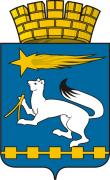 АДМИНИСТРАЦИЯ ГОРОДСКОГО ОКРУГА НИЖНЯЯ САЛДАП О С Т А Н О В Л Е Н И Е_____________                                                                                                № _____Об утверждении административного регламента исполнения муниципальной  функции  «Исполнение муниципальной функции по осуществлению муниципального земельного контроля на территории городского округа Нижняя Салда» в новой редакцииВ соответствии с Федеральным законом от 06 октября 2003 года              № 131-ФЗ «Об общих принципах организации  местного самоуправления в Российской Федерации», Федеральным законом от 25 декабря 2008 года          № 273-ФЗ «О противодействии коррупции», Федеральным законом от 26 декабря 2008 года № 294-ФЗ «О защите прав юридических лиц и индивидуальных предпринимателей при осуществлении государственного (надзора) и муниципального контроля», постановлением Правительства Российской Федерации от 16.05.2011 № 373 «О разработке и утверждении административных регламентов исполнения государственных функций и административных регламентов предоставления государственных услуг», Приказом Министерства экономического развития РФ от 30 сентября 2011 года № 532 «О внесении изменений в приказ Минэкономразвития России от 30 апреля 2009 года № 141 «О реализации положений Федерального закона «О защите прав юридических лиц и индивидуальных предпринимателей при осуществлении государственного контроля (надзора) и муниципального контроля», Положением о порядке осуществления муниципального земельного контроля на территории  городского округа Нижняя Салда,  утвержденным решением Думы городского округа Нижняя Салда от 16.06.2011 № 53/6, руководствуясь статьей 31 Устава городского округа, постановлением администрации городского округа Нижняя Салда от 01.06.2016 № 437 «Об утверждении порядка разработки и утверждения административных регламентов исполнения муниципальных функций и административных регламентов предоставления муниципальных услуг в городском округе Нижняя Салда», администрация городского округа Нижняя СалдаПОСТАНОВЛЯЕТ:1. Утвердить административный регламент исполнения администрацией городского округа Нижняя Салда муниципальной функции «Осуществление муниципального земельного контроля на территории городского округа Нижняя Салда» в новой редакции (прилагается).2. Опубликовать настоящее постановление в газете «Городской вестник плюс» и разместить на официальном сайте городского округа Нижняя Салда.3. Постановление администрации городского округа Нижняя Салда от 04.02.2013 № 68 «Об утверждении административного регламента исполнения отделом по управлению муниципальным имуществом администрации городского округа Нижняя Салда функции по осуществлению муниципального земельного контроля за использование земель на территории городского округа Нижняя Салда» (с изменениями от 27.12.2016 № 1166) признать утратившим силу.4. Настоящее постановление вступает в силу со дня его официального опубликования.5. Контроль над исполнением настоящего постановления возложить на первого заместителя главы администрации городского округа Нижняя Салда С.Н. Гузикова.Глава городского округа                                                                       Е.В. МатвееваУТВЕРЖДЕНпостановлением администрации городского округа Нижняя Салдаот ___________ № ____________Об утверждении административного регламента исполнения муниципальной  функции  «Исполнение муниципальной функции по осуществлению муниципального земельного контроля на территории городского округа Нижняя Салда» в новой редакцииАдминистративный регламент исполнения муниципальной функции «Исполнение муниципальной функции по осуществлению муниципального земельного контроля на территории городского округа Нижняя Салда» 1. Общие положения1.1. Административный регламент исполнения муниципальной функции по осуществлению муниципального земельного контроля на территории городского округа Нижняя Салда (далее – Административный регламент) разработан в целях повышения качества проведения проверок и плановых (рейдовых) осмотров при осуществлении муниципального земельного контроля, определяет сроки и последовательность административных процедур в ходе проведения указанных мероприятий.Наименование муниципальной функции – «Исполнение муниципальной функции по осуществлению муниципального земельного контроля на территории городского округа Нижняя Салда».Муниципальный земельный контроль осуществляется в соответствии с законодательством Российской Федерации и в порядке, установленном нормативными правовыми актами субъектов Российской Федерации, а также принятыми в соответствии с ними нормативными правовыми актами органов местного самоуправления в форме контроля за соблюдением органами государственной власти, органами местного самоуправления, юридическими лицами, индивидуальными предпринимателями, гражданами в отношении объектов земельных отношений требований законодательства Российской Федерации, законодательства субъекта Российской Федерации, за нарушение которых законодательством Российской Федерации, законодательством субъекта Российской Федерации предусмотрена административная и иная ответственность.1.2. Органом местного самоуправления муниципального образования городского округа Нижняя Салда, уполномоченным на осуществление муниципального земельного контроля в области земельных правоотношений, является администрация городского округа Нижняя Салда (далее – администрация).Лицами, уполномоченными на исполнение муниципального земельного контроля в указанной сфере, являются: начальник отдела по управлению муниципальным имуществом администрации городского округа Нижняя Салда (далее – начальник ОУМИ), ведущий специалист отдела по управлению муниципальным имуществом администрации городского округа Нижняя Салда (далее – муниципальный инспектор).Администрация привлекает экспертов (экспертные организации) в области земельного законодательства к проведению мероприятий в рамках исполнения муниципальной функции, предусмотренной настоящим Административным регламентом, в случаях и в порядке, определенных законодательством Российской Федерации.1.3. При исполнении муниципальной функции по осуществлению муниципального земельного контроля администрация взаимодействует со следующими государственными органами:- Прокуратурой (624740, города Нижняя Салда, Свердловской области, улица Строителей, 34, телефон 8 (34345) 3-04-30, prokuratura_ns@mail.ru);- Управлением Федеральной службы государственной регистрации кадастра и картографии по Свердловской области (Управление Росреестра по Свердловской области) Верхнесалдинского отдела (624760, Свердловская область, город Верхняя Салда, улица Евстигнеева, д. 19, телефон 8 (34345) 2-37-20, сайт http://www.rosreestr66.ru);- Территориальным отделом № 5 Филиала ФГБУ «ФКП Росреестра» по Свердловской области (624760, Свердловская область, город Верхняя Салда, улица Энгельса, д. 48, телефон 8 (34345) 5-23-73, сайт http://www.rosreestr.ru).1.4. Исполнение муниципальной функции, предусмотренной настоящим Административным регламентом, осуществляется в соответствии со следующими нормативно-правовыми актами:- Конституцией Российской Федерации, принятая всенародным голосованием 12 декабря 1993 года («Российская газета», 1993, 25 декабря,     № 237);- Земельным кодексом Российской Федерации, («Российская газета»,       № 211-212, 30.10.2001);- Кодексом Российской Федерации об административных правонарушениях (далее – КоАП РФ), («Российская газета», № 256, 31.12.2001, «Парламентская газета», № 2-5, 05.01.2002, «Собрание законодательства РФ», 07.01.2002, № 1 (ч. 1), ст. 1.);- Федеральным законом от 26 декабря 2008 года № 294-ФЗ «О защите прав юридических лиц и индивидуальных предпринимателей при осуществлении государственного контроля (надзора) и муниципального контроля», («Российская газета», № 266, 30.12.2008, «Собрание законодательства РФ», 29.12.2008, № 52 (ч. 1), ст. 6249, «Парламентская газета», № 90, 31.12.2008);- Федеральным законом от 06 октября 2003 года № 131-ФЗ «Об общих принципах организации местного самоуправления в Российской Федерации»,  («Собрание законодательства РФ», 06.10.2003, № 40, ст. 3822, «Парламентская газета», №186, 08.10.2003, «Российская газета», № 202, 08.10.2003);- Федеральным законом от 24 июля 2002 года №  101-ФЗ «Об обороте земель сельскохозяйственного назначения», («Парламентская газета», № 140-141, 27.07.2002, «Российская газета», № 137, 27.07.2002, «Собрание законодательства РФ», 29.07.2002, № 30, ст. 3018.);- Федеральным законом от 2 мая 2006 года № 59-ФЗ «О порядке рассмотрения обращений граждан Российской Федерации», «Российская газета», № 95, 05.05.2006, «Собрание законодательства РФ», 08.05.2006, № 19, ст. 2060, «Парламентская газета», № 70-71, 11.05.2006.);- Законом Свердловской области от 07 июля 2004 года № 18-ОЗ «Об особенностях регулирования земельных отношений на территории Свердловской области» (в редакции от 19.11.2008 № 110-ОЗ) «Областная газета», № 181-182, 10.07.2004, «Собрание законодательства Свердловской области», 05.08.2004, № 6 (2004), ст. 482.);- Законом Свердловской области от 14 июня 2005 года № 52-ОЗ «Об административных правонарушениях на территории Свердловской области», («Областная газета», № 170-171, 15.06.2005, «Собрание законодательства Свердловской области», 26.07.2005, № 6-1 (2005), ст. 738.);- Постановлением Правительства Российской Федерации от 26 декабря 2014 г. № 1515 «Об утверждении Правил взаимодействия федеральных органов исполнительной власти, осуществляющих государственный земельный надзор, с органами, осуществляющими муниципальный земельный контроль», (Официальный интернет-портал правовой информации http://www.pravo.gov.ru, 30.12.2014, «Собрание законодательства РФ», 05.01.2015, № 1 (часть II), ст. 298);- Постановлением Правительства Российской Федерации от 28 апреля 2015 г. № 415 «Правила формирования и ведения единого реестра проверок», (Официальный интернет-портал правовой информации http://www.pravo.gov.ru, 07.05.2015, «Собрание законодательства РФ», 11.05.2015, № 19, ст. 2825.);- Постановлением Правительства Российской Федерации от 30 июня 2010 г. № 489 «Об утверждении Правил подготовки органами государственного контроля (надзора) и органами муниципального контроля ежегодных планов проведения плановых проверок юридических лиц и индивидуальных предпринимателей», («Собрание законодательства РФ», 12.07.2010, № 28, ст. 3706.);- Постановлением Правительства Российской Федерации от 26.11.2015       № 1268 «Об утверждении правил подачи и рассмотрения заявления об исключении проверки в отношении юридического лица, индивидуального предпринимателя из ежегодного плана проведения плановых проверок и внесении изменений в Постановление Правительства Российской Федерации от 30.06.2010 № 489», (Официальный интернет-портал правовой информации http://www.pravo.gov.ru, 04.12.2015, «Собрание законодательства РФ», 07.12.2015, № 49, ст. 6964);- Распоряжением Правительства Российской Федерации от 19.04.2016       № 724 «Об утверждении перечня документов и (или) информации, запрашиваемых и получаемых в рамках межведомственного информационного взаимодействия органами государственного контроля (надзора), органами муниципального контроля при организации и проведении проверок от иных государственных органов, органов местного самоуправления либо подведомственных государственным органам или органам местного самоуправления организации, в распоряжении которых находятся эти документы и (или) информация», (Официальный интернет-портал правовой информации http://www.pravo.gov.ru, 22.04.2016, «Собрание законодательства РФ», 02.05.2016, № 18, ст. 2647.);- Постановлением Правительства Свердловской области от 15.07.2015         № 586-ПП «Об утверждении Порядка осуществления муниципального земельного контроля на территории Свердловской области», («Областная газета», № 127, 18.07.2015, Официальный интернет-портал правовой информации Свердловской области http://www.pravo.gov66.ru, 18.07.2015, Официальный интернет-портал правовой информации http://www.pravo.gov.ru, 24.07.2015, «Собрание законодательства Свердловской области», 02.11.2015,  № 7-14 (2015), ст. 1152.);- Приказом Министерства экономического развития Российской Федерации от 30 апреля 2009 г. № 141 «О реализации положений Федерального закона «О защите прав юридических лиц и индивидуальных предпринимателей при осуществлении государственного контроля (надзора) и муниципального контроля», («Российская газета», № 85, 14.05.2009.);- Приказом Министерства экономического развития РФ от 30 сентября 2011 года № 532 «О внесении изменений в приказ Минэкономразвития России от 30 апреля 2009 года № 141 «О реализации положений Федерального закона «О защите прав юридических лиц и индивидуальных предпринимателей при осуществлении государственного контроля (надзора) и муниципального контроля», («Российская газета», № 260, 18.11.2011);- Приказом Министерства экономического развития Российской Федерации от 26 декабря 2014 г. № 851 «Об утверждении формы предписания об устранении выявленного нарушения требований земельного законодательства Российской Федерации», (Официальный интернет-портал правовой информации http://www.pravo.gov.ru, 16.02.2015, «Бюллетень нормативных актов федеральных органов исполнительной власти», № 24, 15.06.2015);- Приказом Министерства экономического развития РФ от 30 сентября 2011 года № 532 «О внесении изменений в приказ Минэкономразвития России от 30 апреля 2009 года № 141 «О реализации положений Федерального закона «О защите прав юридических лиц и индивидуальных предпринимателей при осуществлении государственного контроля (надзора) и муниципального контроля», («Российская газета», № 260, 18.11.2011);- Постановлением Правительства РФ от 16 мая 2011 года № 373 «О разработке и утверждении административных регламентов исполнения государственных функций и административных регламентов предоставления государственных услуг», («Собрание законодательства РФ», 30.05.2011, № 22, ст. 3169.);- Уставом городского округа Нижняя Салда, (Городской вестник - Нижняя Салда, № 29 от 21.07.2005);- Положением о порядке осуществления муниципального земельного контроля на территории городского округа Нижняя Салда, утвержденным решением Думы городского округа Нижняя Салда от  16.06.2011 № 53/6           (с изменениями внесенными решением Думы городского округа Нижняя Салда от 20.10.2011. от 18.12.2012 № 16/4, от 28.04.2016 № 63/4);- Постановлением администрации городского округа Нижняя Салда от 01.06.2016 № 437 «Об утверждении порядка разработки и утверждения административных регламентов исполнения муниципальных функций и административных регламентов предоставления муниципальных услуг в городском округе Нижняя Салда», (Городской вестник - Нижняя Салда, № 29 от 21.07.2005).1.5. Предметом муниципального земельного контроля, предусмотренного настоящим Административным регламентом, является деятельность администрации по контролю за соблюдением органами государственной власти, органами местного самоуправления, юридическими лицами, индивидуальными предпринимателями, гражданами в отношении объектов земельных отношений требований законодательства Российской Федерации, законодательства субъекта Российской Федерации, за нарушение которых законодательством Российской Федерации, законодательством субъекта Российской Федерации предусмотрена административная и иная ответственность (далее - муниципальный земельный контроль).1.6. Права и обязанности должностных лиц, уполномоченных на осуществление муниципального земельного контроля:При осуществлении муниципальной функции – муниципальный инспектор имеет право:1.6.1. запрашивать в соответствии со своей компетенцией и получать от федеральных органов исполнительной власти и их территориальных органов, органов исполнительной власти субъектов Российской Федерации, органов местного самоуправления, организаций и граждан необходимые для осуществления муниципального земельного контроля сведения и материалы о состоянии, использовании земель, в том числе документы, удостоверяющие права на земельные участки и находящиеся на них объекты, а также сведения о лицах, использующих земельные участки, в отношении которых проводятся проверки, в части, относящейся к предмету проверки, в том числе получать необходимые сведения от налоговых органов, Управления Росреестра по Свердловской области, миграционной службы с использованием информационно-телекоммуникационных технологий, включая использование единого портала государственных и муниципальных услуг и (или) региональных порталов государственных и муниципальных услуг, а также использование универсальной электронной карты, в том числе осуществление в рамках такого предоставления электронного взаимодействия между государственными органами, органами местного самоуправления, организациями и заявителями. В целях предоставления государственных и муниципальных услуг в электронной форме могут использоваться другие средства информационно-телекоммуникационных технологий в случаях и порядке, которые определяются Правительством Российской Федерации; 1.6.2. проводить проверки совместно с представителями заинтересованных органов государственного и муниципального контроля;1.6.3. обращаться в установленном порядке в правоохранительные органы за содействием в предотвращении или пресечении действий, препятствующих осуществлению законной деятельности, а также за содействием в установлении личности нарушителей;1.6.4. выдавать юридическим лицам, индивидуальным предпринимателям, органам государственной власти, гражданам и органам местного самоуправления предписания об устранении нарушений установленных требований с указанием сроков их устранения;1.6.5. привлекать экспертов (экспертные организации) в области земельных правоотношений к проведению мероприятий в рамках исполнения муниципальной функции, предусмотренной настоящим административным регламентом, в случаях и в порядке, определенных законодательством Российской Федерации;1.6.6. посещать при предъявлении служебного удостоверения организации и объекты, беспрепятственно обследовать земельные участки, находящиеся в собственности, владении, пользовании и аренде, для осуществления муниципального земельного контроля;1.6.7. обращаться в органы внутренних дел за содействием в предотвращении или пресечении действий, препятствующих осуществлению законной деятельности, а также в установлении лиц, виновных в нарушении земельного законодательства; 1.6.8. проводить информационно-консультационную работу с гражданами, обращающимися за разъяснениями требований земельного законодательства; 1.6.9. составлять протоколы об административных правонарушениях на основании статьи 46-3 Закона Свердловской области от 14.06.2005 № 52-ОЗ «Об административных правонарушениях Свердловской области», ответственность за совершение которых предусмотрена действующим законодательством, в порядке, установленном законодательством об административных правонарушениях, и направлять их соответствующим должностным лицам для рассмотрения дел об административных правонарушениях с целью привлечения виновных лиц к ответственности; 1.6.10. осуществлять иные предусмотренные законодательством Российской Федерации, Свердловской области, муниципальными правовыми актами полномочия; 1.6.11. материалы проверок направлять для рассмотрения в Верхнесалдинский отдел Управления Федеральной службы государственной регистрации, кадастра и картографии по Свердловской области в случае выявления признаков, указывающих на наличие следующих административных правонарушений, ответственность за которые предусмотрена:1) ст. 7.1 КоАП РФ - самовольное занятие земельного участка или части земельного участка, в том числе использование земельного участка лицом, не имеющим предусмотренным законодательством Российской Федерации прав на указанный земельный участок;2) ст. 7.10 КоАП РФ - самовольная уступка права пользования землей;3) ч. 1 с. 8.8 КоАП РФ - использование земельного участка не по целевому назначению в соответствии с его принадлежностью к той или иной категории земель и (или) разрешенным использованием за исключением случаев, предусмотренных частями 2, 2.1 и 3 ст. 8.8 КоАП РФ;4) ч. 4 ст. 8.8 КоАП РФ - невыполнение или несвоевременное выполнение обязанностей по приведению земель в состояние, пригодное для использования по целевому назначению;5) ст. 8.3 КоАП РФ - нарушение правил испытаний, производства, транспортировки, хранения, применения и иного обращения с пестицидами и агрохимикатами (за исключением случаев, когда такие правила содержатся в технических регламентах), которое может повлечь причинение вреда окружающей среде (в части административных правонарушений, относящихся к нарушениям правил обращения с пестицидами и агрохимикатами при хранении и применении пестицидов и агрохимикатов);6) ч. 1 ст. 8.6 КоАП РФ - самовольное снятие или перемещение плодородного слоя почвы (в части административных правонарушений, относящихся к самовольному снятию или перемещению почвы, уничтожению плодородного слоя почвы земель сельскохозяйственного назначения);7) ч. 2 ст. 8.6 КоАП РФ - уничтожение плодородного слоя почвы, а равно порча земель в результате нарушения правил обращения с пестицидами и агрохимикатами или иными опасными для здоровья людей и окружающей среды веществами и отходами производства и потребления (в части административных правонарушений, относящихся к самовольному снятию или перемещению почвы, уничтожению плодородного слоя почвы земель сельскохозяйственного назначения);8) ч. 1 ст. 8.7 КоАП РФ - невыполнение или несвоевременное выполнение обязанностей по рекультивации земель при разработке месторождений полезных ископаемых, включая общераспространенные полезные ископаемые, осуществление строительных, мелиоративных, изыскательских и иных работ, в том числе работ, осуществляемых для внутрихозяйственных или собственных надобностей, а также после завершения строительства, реконструкции и (или) эксплуатации объектов, не связанных с созданием лесной инфраструктуры, сноса объектов лесной инфраструктуры (в части административных правонарушений, совершенных в отношении земель сельскохозяйственного назначения, включая мелиорированные земли);9) ч. 2 ст. 8.7 КоАП РФ – невыполнение установленных требований и обязательных мероприятий по улучшению, защите земель и охране почв от ветровой, водной эрозии и предотвращению других процессов и иного негативного воздействия на окружающую среду, ухудшающих качественное состояние земель (в части административных правонарушений, совершенных в отношении земель сельскохозяйственного назначения, включая мелиорированные земли);10) ч. 2 ст. 8.8 КоАП РФ - неиспользование земельного участка из земель сельскохозяйственного назначения, оборот которого регулируется Федеральным законом «Об обороте земель сельскохозяйственного назначения», для ведения сельскохозяйственного производства или осуществления иной связанной с сельскохозяйственным производством деятельности в течение срока, установленного указанным Федеральным законом.1.7. Муниципальный инспектор при проведении проверок соблюдения земельного законодательства (далее - проверки) обязан:1.7.1 своевременно и в полной мере исполнять предоставленные в соответствии с законодательством Российской Федерации полномочия по предупреждению, выявлению и пресечению нарушений обязательных требований и требований, установленных муниципальными правовыми актами администрации в области земельных правоотношений;1.7.2. соблюдать законодательство Российской Федерации, законодательство Свердловской области, права и законные интересы органов государственной власти, органов местного самоуправления, юридических лиц и индивидуальных предпринимателей, граждан, проверка которых проводится;1.7.3. проводить проверку на основании и в строгом соответствии с распоряжением о проведении проверки;1.7.4. проводить проверку только во время исполнения служебных обязанностей, выездную проверку только при предъявлении служебных удостоверений и копии распоряжения о проведении проверки и в случае, предусмотренном частью 5 статьи 10 Федерального закона от 26 декабря 2008 года № 294-ФЗ, копии документа о согласовании проведения проверки;1.7.5. не препятствовать руководителю, иному должностному лицу или уполномоченному представителю органа государственной власти, органа местного самоуправления, юридического лица, индивидуальному предпринимателю, гражданину, их уполномоченному представителю присутствовать при проведении проверки и давать разъяснения по вопросам, относящимся к предмету проверки;1.7.6. перед началом проведения выездной проверки по просьбе руководителя, иного должностного лица или уполномоченного представителя органа государственной власти, органа местного самоуправления, юридического лица, индивидуального предпринимателя, гражданина, их уполномоченного представителя ознакомить их с положениями Административного регламента, в соответствии с которым проводится проверка;1.7.7. предоставлять руководителю, иному должностному лицу или уполномоченному представителю органа государственной власти, органа местного самоуправления, юридического лица, индивидуальному предпринимателю, гражданину, их уполномоченному представителю, присутствующим при проведении проверки, информацию и документы, относящиеся к предмету проверки;1.7.8. учитывать при определении мер, принимаемых по фактам выявленных нарушений, соответствие указанных мер тяжести нарушений, их потенциальной опасности для жизни, здоровья людей, для животных, растений, окружающей среды, безопасности государства, для возникновения чрезвычайных ситуаций природного и техногенного характера, а также не допускать необоснованное ограничение прав и законных интересов органа государственной власти, органа местного самоуправления, юридических лиц, индивидуальных предпринимателей, граждан;1.7.9. доказывать обоснованность своих действий при их обжаловании проверяемым лицом в порядке, установленном законодательством Российской Федерации;1.7.10. соблюдать сроки проведения проверки, установленные Федеральным законом от 26 декабря 2008 года № 294-ФЗ и настоящим Административным регламентом;1.7.11. не требовать от органа государственной власти, органа местного самоуправления, юридического лица, индивидуального предпринимателя, гражданина документы иные сведения, представление которых не предусмотрено законодательством Российской Федерации;1.7.12. осуществлять запись о проведенной проверке в журнале учета проверок в случае его наличия у органа государственной власти, органа местного самоуправления, юридического лица, индивидуального предпринимателя;1.7.13. посещать объекты (земельные участки) физических лиц, юридических лиц и индивидуальных предпринимателей в целях проведения проверок только во время исполнения служебных обязанностей при предъявлении служебного удостоверения и распоряжения на проверку;1.7.14. знакомить руководителя, иное должностное лицо или уполномоченного представителя органа государственной власти, органа местного самоуправления, юридического лица, индивидуального предпринимателя, гражданина, их уполномоченного представителя с результатами проверки;1.7.15. знакомить руководителя, иное должностное лицо или уполномоченного представителя органа государственной власти, органа местного самоуправления, юридического лица, индивидуального предпринимателя, гражданина, их уполномоченного представителя с документами и (или) информацией, полученными в рамках межведомственного информационного взаимодействия;1.7.16. составлять акты  по результатам проверки.1.8. В случае выявления при проведении проверки нарушений установленных требований, допущенных органом государственной власти, органом местного самоуправления, юридическим лицом, индивидуальным предпринимателем, гражданином, должностные лица уполномоченного органа, проводившие проверку, в пределах полномочий, предусмотренных законодательством Российской Федерации, обязаны:1.8.1. выдать предписание органу государственной власти, органу местного самоуправления, юридическому лицу, индивидуальному предпринимателю, гражданину об устранении выявленных нарушений с указанием сроков их устранения и (или) о проведении мероприятий по предотвращению причинения вреда жизни, здоровью людей, вреда животным, растениям, окружающей среде, безопасности государства, имуществу физических и юридических лиц, муниципальному имуществу, по предупреждению возникновения чрезвычайных ситуаций природного и техногенного характера, а также других мероприятий, предусмотренных федеральными законами;1.8.2. принять меры по контролю за устранением выявленных нарушений, их предупреждению, предотвращению возможного причинения вреда жизни, здоровью граждан, вреда животным, растениям, окружающей среде, объектам культурного наследия (памятникам истории и культуры) народов Российской Федерации, обеспечению безопасности государства, предупреждению возникновения чрезвычайных ситуаций природного и техногенного характера, а также меры по привлечению лиц, допустивших выявленные нарушения, к ответственности;1.8.3. В случае если при проведении проверки установлено, что деятельность органа государственной власти, органа местного самоуправления, юридического лица, его филиала, представительства, структурного подразделения, индивидуального предпринимателя, гражданина, эксплуатация ими зданий, строений, сооружений, помещений представляют непосредственную угрозу причинения вреда жизни, здоровью граждан, вреда животным, растениям, окружающей среде, объектам культурного наследия (памятникам истории и культуры) народов Российской Федерации, безопасности государства, возникновения чрезвычайных ситуаций природного и техногенного характера или такой вред причинен, уполномоченный орган обязан незамедлительно принять меры по недопущению причинения вреда или прекращению его причинения вплоть до временного запрета деятельности юридического лица, его филиала, представительства, структурного подразделения, индивидуального предпринимателя в порядке, установленном Кодексом Российской Федерации об административных правонарушениях, и довести до сведения граждан, а также других юридических лиц, индивидуальных предпринимателей любым доступным способом информацию о наличии угрозы причинения вреда и способах его предотвращения.1.9. Права и обязанности лиц, в отношении которых проводится проверка:1) лица, в отношении которых проводится проверка, имеют право:- непосредственно присутствовать при проведении проверки, давать объяснения по вопросам, относящимся к предмету проверки;- получать от администрации, их должностных лиц информацию, которая относится к предмету проверки и предоставление которой предусмотрено Федеральными законами;- знакомиться с документами и (или) информацией, полученными администрацией в рамках межведомственного информационного взаимодействия от иных государственных органов, органов местного самоуправления либо подведомственных государственным органам или органам местного самоуправления организаций, в распоряжении которых находятся эти документы и (или) информация;- представлять документы и (или) информацию, запрашиваемые в рамках межведомственного информационного взаимодействия, в администрацию по собственной инициативе;- знакомиться с результатами проверки и указывать в акте проверки о своем ознакомлении с результатами проверки, согласии или несогласии с ними, а также с отдельными действиями должностных лиц администрации;- обжаловать действия (бездействие) должностных лиц администрации, повлекшие за собой нарушение прав юридического лица, индивидуального предпринимателя при проведении проверки, в административном и (или) судебном порядке в соответствии с пунктом 1.5. Административного регламента;- привлекать Уполномоченного при Президенте Российской Федерации по защите прав предпринимателей либо уполномоченного по защите прав предпринимателей в субъекте Российской Федерации к участию в проверке;2) лица, в отношении которых проводится проверка, обязаны:- юридические лица обеспечить присутствие руководителей или уполномоченных представителей юридических лиц.- физические лица обеспечить присутствие.1.10. Администрация при организации и проведении проверок запрашивает и получает на безвозмездной основе, в том числе в электронной форме, документы и (или) информацию, включенные в определенный Правительством Российской Федерации перечень, от иных государственных органов, органов местного самоуправления либо подведомственных государственным органам или органам местного самоуправления организаций, в распоряжении которых находятся эти документы и (или) информация, в рамках межведомственного информационного взаимодействия в сроки и порядке, которые установлены Правительством Российской Федерации.Запрос документов и (или) информации, содержащих сведения, составляющие налоговую или иную охраняемую законом тайну, в рамках межведомственного информационного взаимодействия допускается при условии, что проверка соответствующих сведений обусловлена необходимостью установления факта соблюдения юридическими лицами, индивидуальными предпринимателями обязательных требований и предоставление указанных сведений предусмотрено федеральным законом.Передача в рамках межведомственного информационного взаимодействия документов и (или) информации, их раскрытие, в том числе ознакомление с ними осуществляются с учетом требований законодательства Российской Федерации о государственной и иной охраняемой законом тайне.1.11. Результатом осуществления муниципального земельного контроля являются:- акт проверки в отношении органа государственной власти, органа местного самоуправления, юридического лица, индивидуального предпринимателя, гражданина;- предписание об устранении выявленных нарушений установленных требований;- протокол об административном правонарушении.2. Требования к порядку исполнения муниципальной функции2.1. Муниципальная функция исполняется муниципальным органом исполнительной власти администрацией, ее структурным подразделением - отделом по управлению муниципальным имуществом, расположенным по адресу: Свердловская область, город Нижняя Салда, улица Фрунзе, 2, кабинет № 3 (далее – ОУМИ).2.2. График работы ОУМИ:Контактные телефоны отдела по управлению муниципальным имуществом:Адрес официального сайта администрации городского округа Нижняя Салда: nsaldago.ru, адрес электронной почты: admin_nsalda@mail.ruМуниципальную функцию осуществляет муниципальный инспектор.Информацию по вопросам осуществления муниципального земельного контроля, сведения о ходе осуществления муниципального контроля можно получить на официальном сайте администрации в сети Интернет (nsaldago.ru), из содержания материалов, размещенных на информационном стенде в помещении уполномоченного органа, по телефону.На официальном сайте администрации в сети Интернет (nsaldago.ru) размещается следующая информация:- ежегодный план проведения проверок уполномоченным органом на текущий и следующий за текущим год;- текст настоящего Административного регламента с приложениями;- сведения о местонахождении уполномоченного органа, контактных телефонах должностных лиц.На информационном стенде, установленного в администрации, размещается следующая информация:- график работы администрации и график приема граждан ОУМИ;- номера кабинетов, где проводят прием и информирование представителей органов государственной власти, органов местного самоуправления, юридических лиц, индивидуальных предпринимателей и граждан по вопросам осуществления муниципального земельного контроля должностные лица отдела земельного контроля, их имена, отчества, фамилии;- адрес (почтовый и фактический) и телефоны администрации, должностных лиц администрации, уполномоченных осуществлять контроль за осуществлением муниципального земельного контроля.По телефону предоставляется следующая информация:- о графике работы администрации и должностных лиц, уполномоченных предоставлять информацию по телефону о графике приема граждан;- о принятом решении по конкретному заявлению и предлагающимся материалам.2.3. Информация о порядке исполнения муниципальной функции по осуществлению муниципального земельного контроля размещается в федеральной государственной информационной системе «Единый портал государственных и муниципальных услуг» (gosuslugi.ru).2.4. Периодичность и срок исполнения функции по муниципальному земельному контролю определяются ежегодным планом проверок и распоряжениями руководителя уполномоченного органа о проведении внеплановых проверок.Общий срок исполнения муниципальной функции по осуществлению муниципального земельного контроля не должен превышать 60 календарных дней со дня подписания распоряжения о проведении проверки, включая промежуточные ответы по обращениям.2.5. По вопросам проведения проверок консультация может быть получена путем непосредственного обращения в уполномоченный орган посредством письменного обращения, обращения по электронной почте, по телефону или личного обращения.2.6. В случае если подготовка ответа на обращение требует продолжительного времени, специалист ОУМИ, осуществляющий индивидуальное устное информирование, может предложить обратившемуся лицу направить в администрацию письменное обращение по соответствующему вопросу либо назначить удобное время для устного информирования.2.7. Ответ на письменное обращение направляется обратившемуся лицу в порядке и в сроки, установленные Административным регламентом рассмотрения обращений граждан в администрации.2.8. Основанием для проведения проверки является распоряжение администрации городского округа Нижняя Салда, издаваемое по форме, утвержденной Приказом Министерства экономического развития Российской Федерации от 30 апреля 2009 года № 141 «О реализации положений Федерального закона «О защите прав юридических лиц и индивидуальных предпринимателей при осуществлении государственного контроля (надзора) и муниципального контроля».2.9. Муниципальный земельный контроль в форме плановых проверок проводится в отношении юридических лиц и индивидуальных предпринимателей не чаще чем один раз в три года.2.10. Организация и проведение внеплановых проверок в отношении органов государственной власти, органов местного самоуправления и граждан осуществляется в таком же порядке, в котором осуществляется организация и проведение внеплановых проверок в отношении юридических лиц и индивидуальных предпринимателей, за исключением положений, определенных пунктами 6.2. и 6.7. настоящего Административного регламента.Результаты внеплановой проверки в отношении органов государственной власти и органов местного самоуправления, юридических лиц, индивидуальных предпринимателей, граждан оформляются в порядке, определенном статьей 16 Федерального закона от 26 декабря 2008 года № 294-ФЗ.2.11. В случаях, установленных статьей 10 Федерального закона от 26 декабря 2008 года № 294-ФЗ, требуется предварительное согласование проведения внеплановой выездной проверки юридического лица или индивидуального предпринимателя с органом прокуратуры по месту осуществления деятельности такого юридического лица или индивидуального предпринимателя.Для получения указанного согласования ОУМИ направляет в соответствующий орган прокуратуры заявление по форме, утвержденной Приказом Министерства экономического развития Российской Федерации от 30 апреля 2009 года № 141 «О реализации положений ФЗ «О защите прав юридических лиц и индивидуальных предпринимателей при осуществлении государственного контроля (надзора) и муниципального контроля».2.12. В случаях, установленных статьей 10 Федерального закона от 26 декабря 2008 года № 294-ФЗ, порядок согласования ОУМИ с органом прокуратуры проведения внеплановой выездной проверки юридического лица, индивидуального предпринимателя, а также утверждение органа прокуратуры для согласования проведения внеплановой выездной проверки устанавливается приказом Генерального прокурора Российской Федерации. В день подписания распоряжения Главой городского округа Нижняя Салда о проведении внеплановой выездной проверки юридического лица, индивидуального предпринимателя, в целях согласования ее проведения, ОУМИ представляет либо направляют заказным почтовым отправлением с уведомлением о вручении, факсимильной связью или в форме электронного документа, подписанного электронной цифровой подписью, в орган прокуратуры по месту осуществления деятельности юридического лица, индивидуального предпринимателя заявление о согласовании проведения внеплановой выездной проверки. К этому заявлению прилагаются копия распоряжения Главы городского округа Нижняя Салда о проведении внеплановой выездной проверки и документы, которые содержат сведения, послужившие основанием ее проведения.По результатам рассмотрения заявления о согласовании проведения внеплановой выездной проверки юридического лица, индивидуального предпринимателя и прилагаемых к нему документов не позднее чем в течение рабочего дня, следующего за днем их поступления, прокурором или его заместителем принимается решение о согласовании проведения внеплановой выездной проверки или об отказе в согласовании ее проведения.2.13. О проведении внеплановой выездной проверки в связи с необходимостью проверки ранее выданного предписания об устранении выявленного нарушения, юридическое лицо или индивидуальный предприниматель уведомляется не менее чем за двадцать четыре часа до начала ее проведения любым  доступным способом в день ее проведения.2.14. Периодичность осуществления муниципального земельного контроля, предусмотренного настоящим Административным регламентом, определяется ежегодным планом проведения плановых проверок при осуществлении муниципального земельного контроля и ежемесячным планом проведения плановых (рейдовых) осмотров.Проведение плановых и внеплановых проверок в отношении юридических лиц и индивидуальных предпринимателей при осуществлении муниципального земельного контроля, предусмотренного настоящим Административным регламентом, осуществляется с соблюдением сроков, установленных статьей 9 Федерального закона от 26 декабря 2008 года             № 294-ФЗ.3. Состав, последовательность и сроки выполнения административных процедур (действий), требования к порядку их выполнения3.1. Осуществление муниципального земельного контроля включает в себя следующие административные процедуры:- разработка ежегодного плана проведения плановых проверок;- проведение плановой проверки;- проведение внеплановой проверки;- оформление результатов проверки;- принятие мер по фактам нарушений, выявленных при проведении проверки;- проведение плановых (рейдовых) осмотров.- Блок-схема последовательности административных процедур в ходе исполнения муниципальной функции по осуществлению муниципального земельного контроля приводится в Приложении № 2 к настоящему Административному регламенту.3.2. Плановая проверка в отношении юридического лица, органа государственной власти, индивидуального предпринимателя, гражданина проводится не чаще чем один раз в три года.Срок проведения проверок в отношении юридических лиц и индивидуальных предпринимателей установлен Федеральным законом от 26 декабря 2008 года № 294-ФЗ.Срок проведения проверок в отношении граждан, органов государственной власти и органов местного самоуправления не может превышать 30 календарных дней со дня принятия решения о проведении проверки в отношении граждан, органов государственной власти и органов местного самоуправления.3.3. Внеплановая проверка проводится в сроки и в порядке, установленном Административным регламентом. Общий срок проведения выездной или документарной проверки (плановой или внеплановой) (с даты начала проверки и до даты составления акта проверки) не может превышать двадцати рабочих дней.В отношении одного субъекта малого предпринимательства общий срок проведения плановой выездной проверки не может превышать пятидесяти часов для малого предприятия и пятнадцати часов для микропредприятия в год.В исключительных случаях, связанных с необходимостью проведения сложных и (или) длительных исследований, испытаний, специальных экспертиз и расследований, на основании мотивированных предложений должностных лиц, проводящих выездную плановую проверку, срок проведения выездной плановой проверки продлевается начальником ОУМИ, но не более чем на двадцать рабочих дней, в отношении малых предприятий не более чем на пятьдесят часов, микропредприятий не более чем на пятнадцать часов.3.4. Предусмотренные законодательством Российской Федерации меры по пресечению и устранению выявленных при проведении проверок нарушений требований земельного законодательства Российской Федерации должностными лицами принимаются одновременно с составлением акта проверки.3.5. Ответственным лицом за выполнение каждой административной процедуры является муниципальный инспектор.4. Разработка ежегодного плана проведения плановых проверок 4.1. Основанием для начала административной процедуры по разработке ежегодного плана проведения плановых проверок является наступление срока его формирования.Административная процедура по разработке ежегодного плана проведения плановых проверок предусматривает следующие административные действия:- формирование ежегодного плана проведения плановых проверок;- согласование ежегодного плана проведения плановых проверок с Верхнесалдинским отделом Управления Федеральной службы государственной регистрации, кадастра и картографии по Свердловской области;- согласование ежегодного плана проведения плановых проверок с органом прокуратуры.4.2. Основанием для включения органа государственной власти, органа местного самоуправления, юридического лица, индивидуального предпринимателя в ежегодный план проведения плановых проверок является истечение трех лет со дня:- государственной регистрации юридического лица, индивидуального предпринимателя;- окончания проведения последней плановой проверки юридического лица, индивидуального предпринимателя;- начала осуществления юридическим лицом, индивидуальным предпринимателем предпринимательской деятельности в соответствии с представленным в уполномоченный Правительством Российской Федерации в соответствующей сфере федеральный орган исполнительной власти уведомлением о начале осуществления отдельных видов предпринимательской деятельности в случае выполнения работ или предоставления услуг, требующих представления указанного уведомления.В ежегодном плане проведения плановых проверок указываются следующие сведения:- наименования органов государственной власти, органов местного самоуправления, юридических лиц (их филиалов, представительств, обособленных структурных подразделений), фамилии, имена, отчества индивидуальных предпринимателей, деятельность которых подлежит плановым проверкам, местонахождение юридических лиц (их филиалов, представительств, обособленных структурных подразделений) или места фактического осуществления деятельности индивидуальными предпринимателями;- цель и основание проведения каждой плановой проверки;- дата начала и сроки проведения каждой плановой проверки;- наименование уполномоченного органа, осуществляющего конкретную плановую проверку. При проведении плановой проверки уполномоченным органом совместно с другими органами муниципального контроля, органами государственного контроля (надзора) указываются наименования всех участвующих в такой проверке органов.Лицами, ответственными за исполнение административного действия, являются:- начальник ОУМИ;- муниципальный инспектор, непосредственно осуществляющий муниципальный земельный контроль.4.3. Проект ежегодного плана проведения плановых проверок до его утверждения направляется муниципальным инспектором на согласование в Верхнесалдинский отдел Управления Федеральной службы государственной регистрации, кадастра и картографии по Свердловской области в срок до 1 июня года, предшествующего году проведения плановых проверок.В случае принятия Верхнесалдинским отделом Управления Федеральной службы государственной регистрации, кадастра и картографии по Свердловской области  решения об отказе в согласовании ежегодного плана проведения плановых проверок муниципальный инспектор дорабатывает проект плана в течение 15 рабочих дней со дня принятия такого решения и направляет доработанный проект в Верхнесалдинский отдел Управления Федеральной службы государственной регистрации, кадастра и картографии по Свердловской области на повторное согласование.В случае принятия Верхнесалдинского отдела Управления Федеральной службы государственной регистрации, кадастра и картографии по Свердловской области повторного решения об отказе в согласовании проекта ежегодного плана проведения плановых проверок муниципальный инспектор не позднее 14 рабочих дней со дня принятия такого решения проводит согласительное совещание с участием представителей Верхнесалдинского отдела Управления Федеральной службы государственной регистрации, кадастра и картографии по Свердловской области с целью согласования изменений, вносимых в ежегодный план проведения плановых проверок.Лицами, ответственными за исполнение административного действия, являются:- начальник ОУМИ;- муниципальный инспектор, непосредственно осуществляющие муниципальный земельный контроль.4.4. Проект ежегодного плана проведения плановых проверок после его согласования Верхнесалдинским отделом Управления Федеральной службы государственной регистрации, кадастра и картографии по Свердловской области в срок до 1 сентября года, предшествующего году проведения плановых проверок, направляется муниципальным инспектором в органы прокуратуры.В случае поступления предложений от органов прокуратуры, сформированных по результатам рассмотрения проекта ежегодного плана проведения плановых проверок, муниципальный инспектор дорабатывает (в случае необходимости) проект плана с учетом предложений органов прокуратуры.План проведения плановых проверок утверждается Главой городского округа Нижняя Салда (в случае его отсутствия – исполняющий обязанности Главы городского округа Нижняя Салда) и в срок до 1 ноября года, предшествующего году проведения плановых проверок, направляется в органы прокуратуры.Лицами, ответственными за исполнение административного действия, являются:- начальник ОУМИ;- муниципальный инспектор, непосредственно осуществляющий муниципальный земельный контроль.4.5. Результатом административной процедуры является утвержденный и согласованный с Верхнесалдинским отделом Управления Федеральной службы государственной регистрации, кадастра и картографии по Свердловской области и органом прокуратуры ежегодный план проведения плановых проверок.4.6. В течение 10 дней с момента утверждения ежегодного плана проведения плановых проверок документ размещается в электронном виде на официальном сайте администрации городского округа Нижняя Салда в сети Интернет. В целях обеспечения учета проводимых при осуществлении муниципального земельного контроля проверок, а также их результатов создается Единый реестр проверок. Единый реестр проверок является федеральной государственной информационной системой. Оператором единого реестра проверок является Генеральная прокуратура Российской Федерации. Правила формирования и ведения единого реестра проверок утверждаются Правительством Российской Федерации.5. Проведение плановой проверки5.1. Основанием для административной процедуры по проведению плановой проверки является утвержденный ежегодный план проведения плановых проверок.5.2. Административная процедура проведения плановой проверки предусматривает следующие административные действия:- подготовка распоряжения муниципальным инспектором о проведении плановой проверки юридического лица, индивидуального предпринимателя, граждан, органов государственной власти и органов местного самоуправления (далее - распоряжение);- уведомление юридического лица, индивидуального предпринимателя, граждан, органов государственной власти и органов местного самоуправления о предстоящей проверке;- проведение проверки.5.3. В распоряжении указываются:- фамилии, имена, отчества, муниципального инспектора, уполномоченного на проведение проверки, а также привлекаемых к проведению проверки экспертов, представителей экспертных организаций;- наименование органа государственной власти, органа местного самоуправления, юридического лица, фамилия, имя, отчество индивидуального предпринимателя, проверка которого осуществляется, местонахождение юридического лица (его филиала, представительства, обособленных структурных подразделений) и место фактического осуществления деятельности юридическим лицом, место фактического осуществления деятельности индивидуальным предпринимателем;- цели, задачи и предмет проверки, и срок ее проведения;- правовые основания проведения проверки;- сроки проведения проверки и перечень мероприятий по муниципальному земельному контролю, необходимых для достижения целей и задач проведения проверки;- перечень нормативных правовых актов проведения мероприятий по осуществлению муниципального земельного контроля;- перечень документов, представление которых органом государственной власти, органом местного самоуправления, юридическим лицом, индивидуальным предпринимателем необходимо для достижения целей и задач проведения проверки;- даты начала и окончания проведения плановой проверки.5.4. О проведении плановой проверки юридическое лицо, индивидуальный предприниматель, граждан, органов государственной власти и органов местного самоуправления уведомляются органом государственного контроля (надзора), органом муниципального контроля не позднее чем за три рабочих дня до начала ее проведения посредством направления копии распоряжения или приказа руководителя, заместителя руководителя органа государственного контроля (надзора), органа муниципального контроля о начале проведения плановой проверки заказным почтовым отправлением с уведомлением о вручении и (или) посредством электронного документа, подписанного усиленной квалифицированной электронной подписью и направленного по адресу электронной почты юридического лица, индивидуального предпринимателя, если такой адрес содержится соответственно в едином государственном реестре юридических лиц, едином государственном реестре индивидуальных предпринимателей либо ранее был представлен юридическим лицом, индивидуальным предпринимателем в орган государственного контроля (надзора), орган муниципального контроля, или иным доступным способом.Лицами, ответственными за исполнение административного действия, являются:- начальник ОУМИ;- муниципальный инспектор, непосредственно осуществляющий муниципальный земельный контроль.5.5. Плановая проверка проводится в форме документарной проверки и (или) выездной проверки.Срок проведения документарной и (или) выездной проверки не может превышать 20 рабочих дней.В отношении одного субъекта малого предпринимательства общий срок проведения выездной проверки не может превышать 50 часов в год для малого предприятия и 15 часов в год для микропредприятия. В случае необходимости при проведении проверки получения документов и (или) информации в рамках межведомственного информационного взаимодействия, проведение проверки может быть приостановлена муниципальным инспектором на срок, необходимый для осуществления межведомственного информационного взаимодействия, но не более чем на десять рабочих дней. Повторное приостановление проведения проверки не допускается. На период действия срока приостановления проведения проверки приостанавливаются связанные с указанной проверкой действия муниципального инспектора на территории, в зданиях, строениях, сооружениях, помещениях, на иных объектах субъекта малого предпринимательства.Лицами, ответственными за исполнение административного действия, являются:- начальник ОУМИ;- муниципальный инспектор, непосредственно осуществляющий муниципальный земельный контроль.5.6. Предметом документарной проверки являются документы, используемые при осуществлении деятельности юридическим лицом, индивидуальным предпринимателем и связанные с исполнением указанным органом, лицом установленных требований либо связанные с исполнением юридическим лицом, индивидуальным предпринимателем предписаний уполномоченного органа.В процессе проведения документарной проверки муниципальным инспектором в первую очередь рассматриваются документы юридического лица, индивидуального предпринимателя, имеющиеся в распоряжении уполномоченного органа, в том числе уведомления о начале осуществления отдельных видов предпринимательской деятельности, представленные в порядке, установленном Федеральным законом от 26 декабря 2008 года           № 294-ФЗ, акты предыдущих проверок, материалы рассмотрения дел об административных правонарушениях и иные документы о результатах осуществленного в отношении юридического лица, индивидуального предпринимателя муниципального контроля.Для получения данных о зарегистрированных правах на земельный участок, используемого юридическим лицом, индивидуальным предпринимателем, граждан, органов государственной власти и органов местного самоуправления, муниципальный инспектор направляет запрос в Управление Федеральной службы государственной регистрации, кадастра и картографии по Свердловской области.В случае если достоверность сведений, содержащихся в документах, имеющихся в распоряжении администрации и полученных из Управления Федеральной службы государственной регистрации, кадастра и картографии по Свердловской области, вызывает обоснованные сомнения либо эти сведения не позволяют оценить исполнение органом государственной власти, органом местного самоуправления, юридическим лицом, индивидуальным предпринимателем установленных требований, отдел земельного контроля направляет в адрес юридического лица, индивидуального предпринимателя, граждан, органов государственной власти и органов местного самоуправления мотивированный запрос с требованием представить иные необходимые для рассмотрения в ходе проведения документарной проверки документы в виде копий, заверенных печатью (при ее наличии) и соответственно подписью руководителя, иного должностного лица органа государственной власти, органа местного самоуправления, юридического лица, индивидуального предпринимателя, его уполномоченного представителя. К запросу прилагается заверенная печатью копия распоряжения о проведении документарной проверки.В течение 10 рабочих дней со дня получения мотивированного запроса юридическое лицо, индивидуальный предприниматель, граждан, органов государственной власти и органов местного самоуправления обязан направить в отдел ОУМИ указанные в запросе документы.Указанные в запросе документы представляются в виде копий, заверенных подписью руководителя, иного должностного лица или уполномоченного представителя юридического лица, индивидуального предпринимателя или его уполномоченного представителя и печатью (при ее наличии). Юридическое лицо, индивидуальный предприниматель, граждан, органов государственной власти и органов местного самоуправления вправе представить указанные в запросе документы в форме электронных документов в порядке, определяемом Правительством Российской Федерации.В случае если в ходе документарной проверки выявлены ошибки и (или) противоречия в представленных документах либо несоответствие сведений, содержащихся в этих документах, сведениям, содержащимся в имеющихся в распоряжении уполномоченного органа документах и (или) полученным в ходе осуществления муниципального земельного контроля, информация об этом направляется юридическому лицу, индивидуальному предпринимателю, граждан, органов государственной власти и органов местного самоуправления с требованием представить необходимые пояснения в письменной форме в течение 10 рабочих дней.5.7. В случае если после рассмотрения представленных пояснений и документов либо при отсутствии пояснений муниципальный инспектор установит признаки нарушения установленных требований, муниципальный инспектор вправе провести выездную проверку.Предметом выездной проверки являются содержащиеся в документах юридического лица, индивидуального предпринимателя, граждан, органов государственной власти и органов местного самоуправления сведения, а также состояние используемых указанным органом, лицом при осуществлении деятельности территорий, зданий, строений, сооружений, помещений, оборудования, подобных объектов и принимаемые им меры по исполнению установленных требований.Выездная проверка проводится по его месту расположения и (или) по месту фактического осуществления им деятельности.Выездная проверка проводится в случае, если при документарной проверке не представляется возможным:- удостовериться в полноте и достоверности сведений, содержащихся в имеющихся в распоряжении уполномоченного органа документах юридического лица, индивидуального предпринимателя;- оценить соответствие деятельности, юридического лица, индивидуального предпринимателя установленным требованиям без проведения соответствующего мероприятия по контролю.Выездная проверка начинается с предъявления муниципальным инспектором служебного удостоверения, обязательного ознакомления руководителя или иного должностного лица юридического лица, индивидуального предпринимателя, граждан, органов государственной власти и органов местного самоуправления, его уполномоченного представителя с распоряжением о назначении выездной проверки и с полномочиями проводящих выездную проверку лиц, а также с целями, задачами, основаниями проведения выездной проверки, видами и объемом мероприятий по контролю, составом экспертов, представителями экспертных организаций, привлекаемых к проведению выездной проверки, со сроками и с условиями ее проведения.Муниципальный инспектор при необходимости привлекает к проведению выездной проверки экспертов, экспертные организации, не состоящие в гражданско-правовых и трудовых отношениях с органом государственной власти, органом местного самоуправления, юридическим лицом, индивидуальным предпринимателем, в отношении которого проводится проверка, и не являющиеся аффилированными лицами проверяемого лица.В случае препятствования со стороны юридического лица, индивидуального предпринимателя, граждан, органов государственной власти и органов местного самоуправления проведению проверки, а также ограничения доступа муниципальному инспектору на проверяемую территорию, муниципальный инспектор обязан зафиксировать данный факт в акте, составленном в произвольной форме, и направить акт с приложением необходимых документов и с сопроводительным письмом в органы прокуратуры для решения вопроса о принятии мер прокурорского реагирования.5.8. Результатом административной процедуры является установление факта наличия или отсутствия нарушений установленных требований.6. Проведение внеплановой проверки6.1. Основаниями для начала административной процедуры по проведению внеплановой проверки в отношении юридических лиц, индивидуальных предпринимателей являются:1) истечение срока исполнения юридическим лицом, индивидуальным предпринимателем ранее выданного предписания об устранении выявленного нарушения обязательных требований и (или) требований, установленных муниципальными правовыми актами;- поступление в орган государственного контроля (надзора), орган муниципального контроля заявления от юридического лица или индивидуального предпринимателя о предоставлении правового статуса, специального разрешения (лицензии) на право осуществления отдельных видов деятельности или разрешения (согласования) на осуществление иных юридически значимых действий, если проведение соответствующей внеплановой проверки юридического лица, индивидуального предпринимателя предусмотрено правилами предоставления правового статуса, специального разрешения (лицензии), выдачи разрешения (согласования).2) мотивированное представление должностного лица органа государственного контроля (надзора), органа муниципального контроля по результатам анализа результатов мероприятий по контролю без взаимодействия с юридическими лицами, индивидуальными предпринимателями, рассмотрения или предварительной проверки поступивших в органы государственного контроля (надзора), органы муниципального контроля обращений и заявлений граждан, в том числе индивидуальных предпринимателей, юридических лиц, информации от органов государственной власти, органов местного самоуправления, из средств массовой информации о следующих фактах:- возникновение угрозы причинения вреда жизни, здоровью граждан, вреда животным, растениям, окружающей среде, объектам культурного наследия (памятникам истории и культуры) народов Российской Федерации, безопасности государства, а также угрозы чрезвычайных ситуаций природного и техногенного характера;- причинение вреда жизни, здоровью граждан, вреда животным, растениям, окружающей среде, объектам культурного наследия (памятникам истории и культуры), безопасности государства, а также возникновение чрезвычайных ситуаций природного и техногенного характера;- нарушение прав потребителей (в случае обращения в орган, осуществляющий федеральный государственный надзор в области защиты прав потребителей, граждан, права которых нарушены, при условии, что заявитель обращался за защитой (восстановлением) своих нарушенных прав к юридическому лицу, индивидуальному предпринимателю и такое обращение не было рассмотрено либо требования заявителя не были удовлетворены).3) поступление в орган государственного контроля (надзора), орган муниципального контроля заявления от юридического лица или индивидуального предпринимателя о предоставлении правового статуса, специального разрешения (лицензии) на право осуществления отдельных видов деятельности или разрешения (согласования) на осуществление иных юридически значимых действий, если проведение соответствующей внеплановой проверки юридического лица, индивидуального предпринимателя предусмотрено правилами предоставления правового статуса, специального разрешения (лицензии), выдачи разрешения (согласования).6.2. Основаниями для начала административной процедуры по проведению внеплановой проверки в отношении органов государственной власти, органов местного самоуправления и граждан являются:1) поступления в администрацию обращения и заявления граждан, в том числе индивидуальных предпринимателей, юридических лиц, информации от органов государственной власти, органов местного самоуправления, из средств массовой информации о следующих фактах:- поступление в орган государственного контроля (надзора), орган муниципального контроля заявления от юридического лица или индивидуального предпринимателя о предоставлении правового статуса, специального разрешения (лицензии) на право осуществления отдельных видов деятельности или разрешения (согласования) на осуществление иных юридически значимых действий, если проведение соответствующей внеплановой проверки юридического лица, индивидуального предпринимателя предусмотрено правилами предоставления правового статуса, специального разрешения (лицензии), выдачи разрешения (согласования);- возникновение угрозы причинения вреда жизни, здоровью граждан, вреда животным, растениям, окружающей среде, объектам культурного наследия (памятникам истории и культуры) народов Российской Федерации, безопасности государства, а также угрозы чрезвычайных ситуаций природного и техногенного характера;- причинение вреда жизни, здоровью граждан, вреда животным, растениям, окружающей среде, объектам культурного наследия (памятникам истории и культуры) народов Российской Федерации, безопасности государства, а также возникновение чрезвычайных ситуаций природного и техногенного характера;- иные нарушения законодательства Российской Федерации, законодательства Свердловской области в отношении объектов земельных отношений, за которые законодательством Российской Федерации, законодательством Свердловской области предусмотрена административная и иная ответственность;2) выявления фактов, указанных в подпункте 1 настоящего пункта, муниципальным инспектором, при проведении плановых (рейдовых) осмотров, обследований земельных участков.6.3. Обращения и заявления, не позволяющие установить лицо, обратившееся в администрацию, а также обращения и заявления, не содержащие сведений о фактах, указанных в абзацах первом и втором подпункта 2 пункта 6.1., в абзацах первом, втором, третьем подпункта 1 пункта 6.2. настоящего Административного регламента, не могут служить основаниями для проведения внеплановой проверки.6.4. Внеплановая проверка юридического лица, индивидуального предпринимателя по основанию, указанному подпункте 1 пункта 6.1. настоящего Административного регламента, проводится в форме документарной и (или) выездной проверки, по основаниям, указанным в  подпункте 2 пункта 6.1. - в форме выездной проверки.6.5. Внеплановая проверка юридического лица, индивидуального предпринимателя по основаниям, указанным в подпункте 2 пункта 6.1. настоящего Административного регламента, может быть проведена муниципальным инспектором после согласования такой проверки с органом прокуратуры по месту осуществления деятельности юридического лица, индивидуального предпринимателя.6.6. Срок проведения внеплановой проверки установлен Федеральным законом от 26 декабря 2008 года № 294-ФЗ и не может превышать двадцать рабочих дней.6.7. Решение о проведении внеплановой проверки в отношении граждан, органов государственной власти и органов местного самоуправления должно быть принято в течение 7 календарных дней со дня поступления обращений и заявлений, информации, выявления фактов, указанных в пункте 6.2. настоящего Административного регламента.6.8. Административная процедура по проведению внеплановой проверки предусматривает следующие административные действия:- подготовка распоряжения на осуществление внеплановой проверки;- согласование с органом прокуратуры проведения внеплановой проверки;- уведомление юридического лица, индивидуального предпринимателя, гражданина, органа государственной власти и органа местного самоуправления о предстоящей проверке;- проведение внеплановой проверки.6.9. Административное действие по подготовке распоряжения о проведении внеплановой проверки осуществляется в порядке, установленном разделом 6 настоящего Административного регламента.6.10. В день подписания распоряжения о проведении внеплановой выездной проверки юридического лица, индивидуального предпринимателя в целях согласования ее проведения муниципальный инспектор представляет либо направляет заказным почтовым отправлением с уведомлением о вручении или в форме электронного документа, подписанного электронной цифровой подписью, в орган прокуратуры по месту осуществления деятельности юридическим лицом, индивидуальным предпринимателем заявление о согласовании проведения внеплановой выездной проверки. К этому заявлению прилагаются копия распоряжения о проведении внеплановой выездной проверки и документы, которые содержат сведения, послужившие основанием для ее проведения.Если основанием для проведения внеплановой выездной проверки является причинение вреда жизни, здоровью граждан, вреда животным, растениям, окружающей среде, объектам культурного наследия (памятникам истории и культуры), безопасности государства, а также возникновение чрезвычайных ситуаций природного и техногенного характера, обнаружение нарушений установленных требований, в момент совершения таких нарушений в связи с необходимостью принятия неотложных мер муниципальный инспектор вправе приступить к проведению внеплановой выездной проверки незамедлительно с извещением органа прокуратуры о проведении мероприятий по контролю посредством направления документов, предусмотренных абзацем первым пункта 6.10. настоящего Административного регламента, в орган прокуратуры в течение 24 часов.Лицами, ответственными за исполнение административного действия, являются:- начальник ОУМИ;- муниципальный инспектор, непосредственно осуществляющие муниципальный земельный контроль.6.11. В случае проведения внеплановой выездной проверки по основанию, указанному в подпункте 2 пункта 6.1. настоящего Административного регламента, муниципальный инспектор готовит и направляет в адрес юридического лица, индивидуального предпринимателя заказным почтовым отправлением с уведомлением о вручении письма-уведомления о начале проведения внеплановой проверки либо уведомляет юридическое лицо, индивидуального предпринимателя иным доступным способом. Уведомление юридического лица, индивидуального предпринимателя о предстоящей выездной проверке осуществляется не позднее, чем за 24 часа до начала ее проведения.6.12. В случае проведении внеплановой выездной проверки по основаниям, указанным в подпункте 2 пункта 6.1. настоящего Административного регламента, муниципальный инспектор согласовывает ее проведение с органами прокуратуры и уведомляет юридическое лицо, индивидуального предпринимателя о проведении внеплановой проверки любым доступным способом в день ее проведения.6.13. О проведении внеплановой выездной проверки, за исключением внеплановой выездной проверки, основания проведения которой указаны в пункте 2 части 2 статьи 10 Федерального закона от 26 декабря 2008 года № 294-ФЗ «О защите прав юридических лиц и индивидуальных предпринимателей при осуществлении государственного (надзора) и муниципального контроля», юридическое лицо, индивидуальный предприниматель уведомляются органом государственного контроля (надзора), органом муниципального контроля не менее чем за двадцать четыре часа до начала ее проведения любым доступным способом, в том числе посредством электронного документа, подписанного усиленной квалифицированной электронной подписью и направленного по адресу электронной почты юридического лица, индивидуального предпринимателя, если такой адрес содержится соответственно в едином государственном реестре юридических лиц, едином государственном реестре индивидуальных предпринимателей либо ранее был представлен юридическим лицом, индивидуальным предпринимателем в орган государственного контроля (надзора), орган муниципального контроля.В случае если в результате деятельности юридического лица, индивидуального предпринимателя причинен или причиняется вред жизни, здоровью граждан, вред животным, растениям, окружающей среде, объектам культурного наследия (памятникам истории и культуры), безопасности государства, а также возникли или могут возникнуть чрезвычайные ситуации природного и техногенного характера, предварительное уведомление юридического лица, индивидуального предпринимателя о начале проведения внеплановой выездной проверки не требуется.Лицами, ответственными за исполнение административного действия, являются:- начальник ОУМИ;- муниципальный инспектор, непосредственно осуществляющий муниципальный земельный контроль.6.14. Административные действия в рамках административной процедуры по проведению внеплановой проверки осуществляются в том же порядке, что и административные действия в рамках административной процедуры по проведению плановой проверки (раздел 6 настоящего Административного регламента).Лицами, ответственными за исполнение административного действия, являются:- начальник ОУМИ;- муниципальный инспектор, непосредственно осуществляющие муниципальный земельный контроль.6.15. Результатом административной процедуры является установление факта наличия или отсутствия нарушений установленных требований.7. Оформление результатов проверки7.1. Основанием для начала административной процедуры по оформлению результатов проверки является завершение проведения плановой (внеплановой) документарной (выездной) проверки.7.2. Административная процедура по оформлению результатов проверки предусматривает следующие административные действия:- подготовка и подписание акта проверки;- направление акта проверки (в случае проведения документарной проверки) или вручение акта проверки (в случае проведения выездной проверки) проверяемому лицу.7.3. После завершения проверки органа государственной власти, органа местного самоуправления, юридического лица, индивидуального предпринимателя, гражданина должностные лица отдела земельного контроля составляют акт проверки.Акт проверки составляется в двух экземплярах.В акте проверки указываются:- дата, время и место составления акта проверки;- наименование уполномоченного органа;- дата и номер распоряжения о проведении проверки;- фамилия, имя, отчество и должность должностного лица или фамилии, имена, отчества и должности должностных лиц, проводивших проверку;- наименование проверяемого органа государственной власти, органа местного самоуправления, юридического лица, фамилия, имя и отчество индивидуального предпринимателя, а также фамилия, имя, отчество и должность руководителя, иного должностного лица, уполномоченного представителя органа государственной власти, органа местного самоуправления, юридического лица, уполномоченного представителя индивидуального предпринимателя, гражданина, присутствовавшего при проведении проверки;- дата, время, продолжительность и место проведения проверки;- сведения о результатах проверки, в том числе о выявленных нарушениях установленных требований, об их характере и о лицах, допустивших указанные нарушения;- сведения об ознакомлении или отказе в ознакомлении с актом проверки руководителя, иного должностного лица или уполномоченного представителя органа государственной власти, органа местного самоуправления, юридического лица, индивидуального предпринимателя, его уполномоченного представителя, гражданина, присутствовавшего при проведении проверки, о наличии его подписи или об отказе от совершения подписи;- подпись муниципального инспектора, проводившего проверку.К акту проверки прилагаются (при наличии) заключения проведенных экспертиз, объяснения работников органа государственной власти, органа местного самоуправления, юридического лица, индивидуального предпринимателя, на которых возлагается ответственность за нарушение установленных требований, предписания об устранении выявленных нарушений и иные связанные с результатами проверки документы или их копии.В случае если для составления акта проверки необходимо получить заключения по результатам проведенных экспертиз, акт проверки составляется в срок, не превышающий трех рабочих дней после завершения проверки.В журнале учета проверок, который ведет муниципальный инспектор, осуществляется запись о проведенной проверке, содержащая сведения о наименовании проверяемого, датах начала и окончания проведения проверки, времени ее проведения, правовых основаниях, целях, задачах и предмете проверки, выявленных нарушениях и выданных предписаниях, а также указываются фамилия, имя, отчество муниципального инспектора, проводившего проверку или подпись. Журнал учета должен быть прошит, пронумерован и удостоверен печатью.Форма журнала приведена в Приложении № 3 к настоящему Административному регламенту.Лицом, ответственным за исполнение административного действия, являются муниципальный инспектор, непосредственно осуществляющие муниципальный земельный контроль.7.4. Акт проверки вручается лично в руки руководителю, иному должностному лицу или уполномоченному представителю органа государственной власти, органа местного самоуправления, юридического лица, индивидуальному предпринимателю, его уполномоченному представителю, гражданину под расписку. В случае отсутствия руководителя, иного должностного лица или уполномоченного представителя органа государственной власти, органа местного самоуправления, юридического лица, индивидуального предпринимателя, его уполномоченного представителя, а также в случае отказа проверяемого лица дать расписку об ознакомлении или об отказе в ознакомлении с актом проверки, акт направляется заказным почтовым отправлением с уведомлением о вручении, которое приобщается к экземпляру акта проверки, хранящемуся в деле уполномоченного органа.Для проверки сведений о полномочиях руководителя органа государственной власти, органа местного самоуправления, юридического лица, подписывающего акт проверки или уполномочившего для этого своего представителя, муниципальный инспектор направляет запрос в Управление Федеральной налоговой службы по Свердловской области о предоставлении сведений из Единого государственного реестра юридических лиц.Для проверки сведений о полномочиях индивидуального предпринимателя, подписывающего акт проверки или уполномочившего для этого своего представителя, муниципальный инспектор направляет запрос в Управление Федеральной налоговой службы по Свердловской области о предоставлении сведений из Единого государственного реестра индивидуальных предпринимателей.Лицом, ответственным за исполнение административного действия, является муниципальный инспектор, непосредственно осуществляющий муниципальный земельный контроль.7.5. Максимальный срок оформления результатов проверки составляет три рабочих дня.7.6. Результатом административной процедуры является вручение акта проверки руководителю, иному должностному лицу или уполномоченному представителю органа государственной власти, органа местного самоуправления, юридического лица, индивидуальному предпринимателю, его уполномоченному представителю, гражданину.8. Принятие мер по фактам нарушений, выявленным при проведении проверки8.1. Основанием для принятия мер по фактам нарушений, выявленным при проведении проверки, являются выявленные и зафиксированные в акте проверки нарушения установленных требований.8.2. Административная процедура по принятию мер по фактам нарушений, выявленным при проведении проверки, предусматривает следующие административные действия:- оформление предписания об устранении нарушений установленных требований;- направление предписания об устранении нарушений установленных требований (в случае проведения документарной проверки) или вручение предписания об устранении нарушений установленных требований (в случае проведения выездной проверки) проверяемому лицу;- направление акта проверки в Верхнесалдинский отдел Управления Федеральной службы государственной регистрации, кадастра и картографии по Свердловской области;- составление протокола об административном правонарушении;- вручение (направление) протокола об административном правонарушении проверяемому лицу.8.3. В случае выявления в ходе проверки факта нарушения установленных требований, после составления акта проверки оформляется предписание в двух экземплярах по форме, приведенной в Приложении № 1 к настоящему Административному регламенту.В предписании указываются:- дата, время и место составления предписания;- наименование администрации;- дата и номер акта проверки;- фамилия, имя, отчество муниципального инспектора, проводивших проверку;- период времени, в течение которого проводилась проверка;- полное и сокращенное (если имеется), в том числе фирменное, наименование юридического лица или фамилия, имя и отчество (если имеется) индивидуального предпринимателя;- местоположение земельного участка;- сведения о выявленных нарушениях установленных требований и о лице, допустившем указанные нарушения;- обязанность лица, допустившего указанные нарушения, по их устранению;- юридические последствия, наступающие в случае невыполнения предписания в установленный срок.Предписание подписывается муниципальным инспектором, выдавшим предписание, иным должностным лицом или уполномоченным представителем юридического лица, индивидуальным предпринимателем, его уполномоченным представителем, гражданином, получившим предписание.Лицом, ответственным за исполнение административного действия, являются муниципальный инспектор, непосредственно осуществляющие муниципальный земельный контроль.8.4. Предписание вручается под расписку одновременно с актом проверки. В случае отсутствия руководителя, иного должностного лица или уполномоченного представителя юридического лица, индивидуального предпринимателя, его уполномоченного представителя, а также в случае отказа проверяемого лица дать расписку об ознакомлении или об отказе в ознакомлении с предписанием предписание направляется заказным почтовым отправлением с уведомлением о вручении, которое приобщается к экземпляру акта проверки, хранящемуся в деле уполномоченного органа.Лицом, ответственным за исполнение административного действия, являются муниципальный инспектор, непосредственно осуществляющий муниципальный земельный контроль.8.5. В случае выявления в ходе проверки факта нарушения установленных требований земельного законодательства, за которое законодательством Российской Федерации предусмотрена административная и иная ответственность, копия акта проверки с информацией о наличии признаков выявленного нарушения в течение трех рабочих дней с момента его составления направляется в Верхнесалдинский отдел Управления Федеральной службы государственной регистрации, кадастра и картографии по Свердловской области.Лицом, ответственным за исполнение административного действия, являются муниципальный инспектор, непосредственно осуществляющий муниципальный земельный контроль.8.6. Проверка устранения выявленных нарушений установленных требований проводится в течение 20 дней с момента истечения срока, установленного для устранения таких нарушений.В случае невозможности устранения нарушений в установленный срок юридическое лицо, индивидуальный предприниматель, гражданин имеет право заблаговременно направить муниципальному инспектору, выдавшему предписание об устранении нарушений установленных требований, ходатайство с просьбой о продлении срока устранения этих нарушений. К ходатайству прилагаются документы, подтверждающие принятие юридическим лицом, индивидуальным предпринимателем исчерпывающих мер для устранения нарушений в установленный срок.Муниципальный инспектор, выдавший предписание об устранении нарушений установленных требований, рассматривает поступившее ходатайство и принимает решение о продлении срока устранения выявленных нарушений или об отклонении ходатайства и оставлении срока устранения нарушений без изменения.В случае устранения допущенных нарушений установленных требований составляется акт проверки, к которому прикладываются документы, подтверждающие устранение нарушений установленных требований.Лицом, ответственным за исполнение административного действия, является муниципальный инспектор, непосредственно осуществляющие муниципальный земельный контроль.8.7. В случае не устранения выявленных нарушений установленных требований одновременно с актом проверки составляется протокол об административном правонарушении, предусмотренном статьей 19.5 Кодекса Российской Федерации об административных правонарушениях.8.8. Протокол составляется также в случае выявления в результате проверки административного правонарушения, предусмотренного статьей 9, пункта 2 статьи 9-1 или статьей 34 Закона Свердловской области от 14 июня 2005 года № 52-ОЗ «Об административных правонарушениях на территории Свердловской области».Протокол составляется немедленно после выявления административного правонарушения.Если требуется дополнительное выяснение обстоятельств дела либо сведений о должностном лице, юридическом лице, индивидуальном предпринимателе, в отношении которого возбуждается дело об административном правонарушении, протокол составляется в течение двух суток с момента выявления административного правонарушения.Порядок составления протокола об административном правонарушении должен соответствовать требованиям, установленным статьей 28.2 Кодекса Российской Федерации об административных правонарушениях.Протокол может быть составлен в отсутствие лица, в отношении которого возбуждается дело об административном правонарушении, если этому лицу было надлежащим образом сообщено о времени и месте составления протокола, но оно не явилось в назначенный срок и не уведомило о причинах неявки или причины его неявки были признаны неуважительными.При обнаружении признаков состава административного правонарушения со стороны должностного лица юридического лица к административной ответственности помимо виновного юридического лица привлекается и виновное должностное лицо.Лицом, ответственными за исполнение административного действия, является муниципальный инспектор, непосредственно осуществляющий муниципальный земельный контроль.8.9. Юридическому лицу, индивидуальному предпринимателю, в отношении которого возбуждено дело об административном правонарушении, либо его представителю, а также лицу, чьи законные права нарушены, копии протокола вручаются под роспись либо направляются посредством почтовой связи в течение трех дней со дня составления указанного протокола.Протокол вместе с материалами, полученными при проведении проверки, формируется в административное дело, которое в течение трех суток с момента составления протокола направляется для рассмотрения в административную комиссию района, на территории которого произошло административное правонарушение, или мировому судье.Лицом, ответственным за исполнение административного действия, являются муниципальный инспектор, непосредственно осуществляющий муниципальный земельный контроль.8.10. Результатами административной процедуры являются вручение руководителю, иному должностному лицу или уполномоченному представителю органа государственной власти, органа местного самоуправления, юридического лица, индивидуальному предпринимателю или его уполномоченному представителю, гражданину предписания, принятие мер по контролю за устранением выявленных нарушений и составление протокола об административном правонарушении в случае не устранения выявленных нарушений.9. Проведение плановых (рейдовых) осмотров, обследований9.1. Муниципальный земельный контроль в форме проведения плановых (рейдовых) осмотров, обследований (далее - осмотров) в отношении органов государственной власти, органов местного самоуправления, юридических лиц, индивидуальных предпринимателей и граждан осуществляется в соответствии с пунктом 11 Постановления Правительства Свердловской области от 15.07.2015 № 586-ПП «Об утверждении Порядка осуществления муниципального земельного контроля на территории Свердловской области».9.2. Основанием для административной процедуры проведения осмотров является утвержденный Главой городского округа Нижняя Салда ежемесячный план проведения осмотров.Административная процедура проведения осмотров предусматривает следующие административные действия:- подготовка и утверждение ежемесячного плана осмотров;- подготовка и выдача задания на проведение осмотра земельных участков на основании ежемесячного плана осмотров;- проведение осмотра;- оформление результатов осмотра;- направление акта осмотра земельного участка, содержащего признаки нарушения земельного законодательства, в компетентные органы.Лицами, ответственными за исполнение административных действий, являются:- начальник ОУМИ;- муниципальный инспектор, непосредственно осуществляющий муниципальный земельный контроль.Административное действие по подготовке плана осмотров осуществляется муниципальным инспектором в срок до 25 числа месяца, предшествующего месяцу проведения осмотров.План утверждается Главой городского округа Нижняя  Салда.Подготовку и выдачу задания на осмотр земельных участков осуществляет начальник ОУМИ за день до проведения осмотра земельного участка на основании утвержденного ежемесячного плана на текущий месяц. В задании на проведение осмотра указывается:- должность лица, выдавшего задание;- число, месяц, год выдачи задания, номер задания;- местонахождение земельных участков;- порядковый номер задания;- правовые основания проведения осмотра;- фамилии, инициалы должностных лиц, производящих осмотр;- подпись и расшифровка подписи лица, выдавшего задание.Информация о выдаче задания на осмотр заносится в журнал учета заданий.Форма задания приведена в Приложении № 4 к настоящему Административному регламенту.ОУМИ ведет журнал учета выдачи заданий на проведение осмотров. Журнал учета должен быть прошит, пронумерован и удостоверен печатью уполномоченного органа муниципального контроля. Форма журнала учета приведена в Приложении № 6 к настоящему Административному регламенту.По результатам осмотра, в течение пяти рабочих дней после его окончания, муниципальным инспектором составляется акт осмотра.Акт осмотра должен содержать следующие сведения:- дату и время составления акта;- дату проведения осмотра;- место проведения осмотра;- площадь земельного участка, кадастровый номер;- разрешенное использование земельного участка;- наименование лица, использующего земельный участок (если установлен);- описание земельного участка, зданий, строений, сооружений, ограждений, которые на нем находятся;- объяснения, замечания, заявления лица по результатам проведенного осмотра (если таковые имеются);- фамилии, инициалы, подписи лиц, в случае присутствия их при осмотре;- перечень документов, прилагаемый к акту осмотра;- фамилии, инициалы должностных лиц, проводивших осмотр, их подписи:- фотографии земельного участка в виде фототаблиц.Форма акта осмотра приведена в Приложении № 5 к настоящему Административному регламенту.В случае выявления при проведении осмотров нарушений обязательных требований земельного законодательства муниципальный инспектор в пределах своей компетенции меры по пресечению таких нарушений, а также доводят в письменной форме до сведения руководителя информацию о выявленных нарушениях для принятия решения о назначении внеплановой проверки юридического лица, индивидуального предпринимателя по основаниям, указанным в пункте 2 части 2 статьи 10 Федерального закона от 26 декабря 2008 года № 294-ФЗ, о назначении внеплановой проверки в отношении граждан, органов государственной власти и органов местного самоуправления по основаниям, указанным в подпунктах 1 и 2 пункта 6.1. настоящего Административного регламента.Результатом административной процедуры является составление акта осмотра земельного участка, содержащего признаки нарушения земельного законодательства.10. Порядок и форма контроля за исполнением муниципальной функции10.1. Текущий контроль исполнения муниципальной функции ответственный муниципальный инспектор осуществляет начальник ОУМИ.10.2. Плановые и внеплановые проверки полноты и качества осуществления мероприятий по контролю проводит руководитель уполномоченного органа муниципального контроля. Плановые проверки проводятся не реже одного раза в год в соответствии с распоряжением администрации городского округа Нижняя Салда. Внеплановые проверки проводятся в связи с жалобами (претензиями) заявителей на решения или действия (бездействие) должностных лиц, в чьи должностные обязанности входит непосредственное осуществление муниципального земельного контроля.10.3. Должностные лица уполномоченного органа, в чьи должностные обязанности входит непосредственное осуществление муниципального земельного контроля, за нарушение требований настоящего Административного регламента несут ответственность в соответствии с законодательством Российской Федерации.10.4. Действия (бездействие) должностных лиц уполномоченного органа могут быть обжалованы заявителем в суд в порядке, установленном законодательством Российской Федерации.10.5. Контроль за осуществлением муниципального земельного контроля гражданами, их объединениями и организациями осуществляется посредством получения ими информации о результатах осуществления муниципального земельного контроля, размещаемой на официальном сайте администрации городского округа Нижняя Салда в сети Интернет в объеме, установленном Федеральным законом от 09 февраля 2009 года № 8-ФЗ «Об обеспечении доступа к информации о деятельности государственных органов и органов местного самоуправления».10.6. Граждане, их объединения и организации имеют право направлять в уполномоченный орган обращения по вопросам осуществления муниципального земельного контроля, в том числе предложения и рекомендации по данному вопросу, а также заявления и жалобы с сообщениями о нарушении должностными лицами уполномоченного органа положений настоящего Административного регламента и иных нормативных правовых актов, устанавливающих требования к осуществлению муниципального земельного контроля.11. Исчерпывающий перечень оснований для приостановления рассмотрения жалоб и случаев, в которых ответ на жалобу не дается11.1. Основания для приостановления рассмотрения жалобы отсутствуют.11.2. Ответ на жалобу не дается в следующих случаях:1) если в письменной жалобе не указаны фамилия, имя, отчество (последнее - при наличии) лица, направившего ее, и почтовый адрес, по которому должен быть направлен ответ;2) при получении письменной жалобы, в которой содержатся нецензурные либо оскорбительные выражения, угрозы жизни, здоровью или имуществу должностного лица, а также членам его семьи, Управление вправе оставить жалобу без ответа по существу поставленных в ней вопросов и сообщить лицу, направившему жалобу, о недопустимости злоупотребления правом;3) если текст письменной жалобы не поддается прочтению, ответ на жалобу не дается и она не подлежит направлению на рассмотрение в государственный орган, орган местного самоуправления или должностному лицу в соответствии с их компетенцией, о чем сообщается лицу, направившему жалобу, если его фамилия и почтовый адрес поддаются прочтению;4) если в письменной жалобе содержится вопрос, на который заинтересованному лицу неоднократно давались письменные ответы по существу в связи с ранее направляемыми жалобами, и при этом в жалобе не приводятся новые доводы или обстоятельства, Управление вправе принять решение о безосновательности очередной жалобы и прекращении переписки по данному вопросу при условии, что указанная жалоба и ранее поступившие жалобы направлялись в Управление. О данном решении уведомляется лицо, направившее жалобу;5) если ответ по существу поставленного в жалобе вопроса не может быть дан без разглашения сведений, составляющих государственную или иную охраняемую законом тайну, лицу, направившему жалобу, сообщается о невозможности дать ответ по существу поставленного в нем вопроса в связи с недопустимостью разглашения указанных сведений.11.3. Жалоба, в которой обжалуется судебное решение, возвращается лицу, направившему жалобу, с разъяснением порядка обжалования данного судебного решения.12. Порядок, размер и основания взимания платы за предоставление услуг, которые являются необходимыми и обязательными для предоставления муниципальной услуги, включая информацию о методике расчета размера такой платы12.1. Не предусмотрена. 13. Права заинтересованных лиц на получение информации и документов,необходимых для обоснования и рассмотрения жалоб13.1. Муниципальный инспектор обязан обеспечить каждому заявителю возможность ознакомления с документами и материалами, непосредственно затрагивающими его права и свободы, если иное не предусмотрено законодательством Российской Федерации.14. Сроки рассмотрения жалоб14.1. Поступившая жалоба рассматривается начальником ОУМИ в течение тридцати дней со дня ее регистрации.14.2. Срок рассмотрения жалобы продлевается в случае принятия начальника ОУМИ либо иным уполномоченным на то должностным лицом решения о необходимости проведения проверки по жалобе, запроса дополнительной информации, но не более чем на тридцать дней.14.3. Решение о продлении срока рассмотрения жалобы сообщается заявителю в письменном виде с указанием причин продления.15. Досудебный (внесудебный) порядок обжалования решений, действий (бездействия) администрации города, а также должностного лица органа, осуществляющего муниципальную функцию, и муниципального служащего15.1. Заявители имеют право на обжалование действий (бездействий) уполномоченного органа, должностного лица ОУМИ.15.2. Предметом досудебного (внесудебного) обжалования заявителем являются решения и действия (бездействия) ОУМИ, либо муниципального служащего.15.3. Заявитель может обратиться с жалобой, в том числе в следующих случаях:1) нарушение срока регистрации запроса заявителя;2) нарушение срока исполнения муниципальной функции;3) требования у заявителя документов, не предусмотренных нормативными правовыми актами Российской Федерации, нормативными правовыми актами субъекта Российской Федерации, муниципальными правовыми актами для осуществления муниципальной функции;4) отказ в приеме документов, предоставление которых предусмотрено нормативными правовыми актами Российской Федерации, нормативными правовыми актами субъекта Российской Федерации, муниципальными правовыми актами;5) затребование с заявителя при осуществлении муниципальной функции платы, не предусмотренной нормативными правовыми актами Российской Федерации, нормативными правовыми актами субъекта Российской Федерации, муниципальными правовыми актами;6) отказ должностного лица отдела земельного контроля, осуществляющего муниципальную функцию, в исправлении допущенных опечаток и ошибок, в выданных в результате предоставления муниципальной функции документах либо нарушение установленного срока таких исправлений.15.4. Жалоба подается в письменной форме на  бумажном носителе, в электронной форме в уполномоченный орган, осуществляющий муниципальную функцию. Жалобы на решения действия (бездействия) должностных лиц, руководителя органа, осуществляющего муниципальную функцию и муниципальных служащих - Главе городского округа Нижняя Салда.15.5. Жалоба может быть направлена по почте, через многофункциональный центр, с использованием информационно-телекоммуникационной сети «Интернет», официального сайта органа, осуществляющего муниципальную функцию, единого портала государственных и муниципальных услуг либо регионального портала государственных и муниципальных услуг, а также может быть принята при личном приеме заявителя.15.6. Жалоба должна содержать:1) наименование органа, осуществляющего муниципальную функцию, должностного лица органа, либо муниципального служащего, решения и действия (бездействие) которых обжалуются;2) фамилию, имя, отчество (последнее - при наличии), сведения о месте жительства заявителя - физического лица либо наименование, сведения о месте нахождения заявителя - юридического лица, а также номер (номера) контактного телефона, адрес (адреса) электронной почты (при наличии) и почтовый адрес, по которым должен быть направлен ответ заявителю;3) сведения об обжалуемых решениях и действиях (бездействии) отдела земельного контроля, либо муниципального служащего;4) доводы, на основании которых заявитель не согласен с решением и действием (бездействием) отдела земельного контроля, должностного лица отдела земельного контроля. Заявителем могут быть представлены документы (при наличии), подтверждающие доводы заявителя, либо их копии.15.7. Жалоба, поступившая Главе городского округа, подлежит рассмотрению в течение пятнадцати рабочих дней со дня ее регистрации, а в случае обжалования отказа отдела земельного контроля, должностного лица отдела земельного контроля в приеме документов у заявителя либо в исправлении допущенных опечаток и ошибок или в случае обжалования нарушения установленного срока таких исправлений - в течение пяти рабочих дней со дня ее регистрации.15.8. По результатам рассмотрения жалобы Глава городского округа принимает одно из следующих решений:1) удовлетворяет жалобу, в том числе в форме отмены принятого решения, исправления допущенных отделом земельного контроля, опечаток и ошибок, в выданных в результате осуществления муниципальной функции документах, возврата заявителю денежных средств, взимание которых не предусмотрено нормативными правовыми актами Российской Федерации, нормативными правовыми актами субъекта Российской Федерации, муниципальными правовыми актами, а также в иных формах;2) отказывает в удовлетворении жалобы.15.9. Не позднее дня, следующего за днем принятия решения, заявителю в письменной форме и, по желанию заявителя, в электронной форме направляется мотивированный ответ о результатах рассмотрения жалобы.15.10. В случае установления в ходе или по результатам рассмотрения жалобы признаков состава административного правонарушения или преступления Глава городского округа незамедлительно направляет имеющиеся материалы в органы прокуратуры.Приложение № 1к  Административному   регламенту исполнения муниципальной функциипо  осуществлению  муниципального земельного контроля на территориигородского округа Нижняя СалдаАдминистрации городского округа Нижняя СалдаПредписание № ______об устранении нарушений, выявленных при осуществленииМуниципального земельного контроля«___» ______________ 20__ годаНа  основании акта проверки при осуществлении муниципального земельного контроля от «____» __________ 20___ года № _______, проводимой с ________ по _______20___ года.Я,__________________________________________________________________(должность, Ф.И.О. должностного лица)Предписываю:____________________________________________________________________________________________________________________________(наименование (фамилия, имя, отчество) землепользователя - гражданина, юридического лица, в том числе индивидуального предпринимателя, органа государственной власти, органа местного самоуправления,которому выдается предписание)Лицо,  в  отношении  которого  вынесено  настоящее предписание, обязано проинформировать   об   исполнении   соответствующих   пунктов   настоящего предписания  уполномоченное  должностное  лицо,  которым  выдано  настоящее предписание,  в  течение  семи дней с даты истечения срока их исполнения. В случае  неисполнения предписания в указанный срок наступает ответственность по статье 19.5 КоАП РФ.Прилагаемые документы:________________________________________________________________________________________________________________Подпись уполномоченного должностного лица, которым выдано предписание:_____________________________________________________________________________________________________________________________С  предписанием  ознакомлен(а),  копию  предписания  со  всеми приложениями получил(а):_________________________________________________________________________________________________________________(фамилия, имя, отчество, должность руководителя, иного должностного лица или уполномоченного представителя органа государственной власти, органа муниципального контроля юридического лица, гражданина, в том числе индивидуального предпринимателя, его уполномоченного представителя)«___» ______________ 20__ года.                                              _________________                                                                                                         (подпись)Отметка  об  отказе  ознакомления  с  предписанием  и  от  получения  копиипредписания:______________________________________________________________________________________________________________________(подпись уполномоченного должностного лица, которым выдано предписание)Приложение № 2к Административному регламентуисполнения  муниципальной   функции по осуществлениюмуниципального земельного контроля на территориигородского округа Нижняя СалдаБлок-схемаИсполнения муниципальной функции по осуществлениюмуниципального земельного контроля на территории городского округа Нижняя Салда (при проведении плановых проверок)┌─────────────────────────────────────────────┐│ Ежегодный план проведения плановых проверок │└───┬┬───────────────────────────────────┬┬───┘\/                                   \/┌────────────────────────┐          ┌───────────────────┐│ Документарная проверка │          │ Выездная проверка │└────────┬┬──────────────┘          └─────────┬┬────────┘\/                                   \/┌──────────────────────────────────────────────────────┐│          Распоряжение о проведении проверки          ││ при осуществлении муниципального земельного контроля │└───────────────────────────┬┬─────────────────────────┘  \/┌───────────────────────────────────┐│ Проведение документарной проверки │└─────────────────┬┬────────────────┘ \/┌──────────────────────────────────────────────────┐│ Проведение выездной проверки (при необходимости) │└─────────────────────────┬┬───────────────────────┘  \/┌──────────────┐│ Акт проверки │└───────┬┬─────┘  \/┌─────────────────────────────────────────────┐│ Принятие мер в связи с выявлением нарушений ││       (в случае выявления нарушений)        │└─────────────────────────────────────────────┘Блок-схемаИсполнения муниципальной функции по осуществлениюмуниципального земельного контроля на территории городского округа Нижняя Салда (при проведении внеплановых проверок)                ┌──────────────────────┐                │ Внеплановая проверка │                └┬┬──────────────────┬┬┘                 \/                  \/┌────────────────────────┐          ┌───────────────────┐│ Документарная проверка │          │ Выездная проверка │└────────────────┬┬──────┘          └┬┬─────────────────┘                 \/                  \/ ┌──────────────────────────────────────────────────────┐ │          Распоряжение о проведении проверки          │ │ при осуществлении муниципального земельного контроля │ └──────────────────────────┬┬──────────────────────────┘                            \/  ┌─────────────────────────────────────────────────────┐  │         Заявление о согласовании проведения         │  │ внеплановой выездной проверки с органом прокуратуры │  └─────────────────────────┬┬──────────────────────────┘                            \/              ┌────────────────────────────┐              │ Решение органа прокуратуры │              └─────────────┬┬──────────┬┬─┘                            ││          \/                            ││        ┌───────────────────────────────────┐                            ││         об отказе в согласовании проведения                            ││        │   внеплановой выездной проверки                            \/        └───────────────────────────────────┘┌─────────────────────────────────────────────────────────┐│ О согласовании проведения внеплановой выездной проверки │└───────────────────────────┬┬────────────────────────────┘                            \/            ┌─────────────────────────────────┐            │ Проведение внеплановой проверки │            └───────────────┬┬────────────────┘                            \/                     ┌──────────────┐                     │ Акт проверки │                     └──────┬┬──────┘                            \/      ┌─────────────────────────────────────────────┐      │ Принятие мер в связи с выявлением нарушений │      │       (в случае выявления нарушений)        │      └─────────────────────────────────────────────┘Приложение № 3к Административному регламентуисполнения муниципальной  функции по осуществлениюмуниципального земельного контроля на территории                                                                    городского округа Нижняя СалдаЖурнал учета плановых (внеплановых) проверокПриложение № 4к Административному регламентуисполнения муниципальной функциипо осуществлению муниципального земельного контроля на территориигородского округа Нижняя СалдаАдминистрация городского округа Нижняя Салда                                  ЗАДАНИЕ      на проведение планового (рейдового) осмотра земельных участков«___» ____________ 20__ года.                                                                   № __________________________________________________________________________,(должность лица, выдавшего задание)руководствуясь    статьей    72   Земельного   кодекса   РФ, ПостановлениемПравительства  Свердловской  области от 15.07.2015 № 586-ПП «Об утверждении Порядка  осуществления  муниципального  земельного  контроля  на территории Свердловской     области»,    Административным    регламентом    исполнения муниципальной  функции  по осуществлению муниципального земельного контроля на    территории   городского округа Нижняя Салда,   утвержденным   постановлением администрации городского округа Нижняя Салда от _______________ № ______, утвержденного плана проведения плановых (рейдовых) осмотров, обследований на  _________________________                                                                           (месяц, год)направляю:____________________________________________________________________   (Ф.И.О. должностных(ого) лиц(а), уполномоченных(ого) на осуществление____________________________________________________________________муниципального земельного контроля)____________________________________________________________________для   проведения  планового  (рейдового)  осмотра,  обследования  земельныхучастков __________________________________________________________________           (место проведения планового (рейдового) осмотра, обследования,____________________________________________________________________           кадастровые номера (при наличии) земельных участков)____________________________________    _________________________   (подпись, лица, выдавшего задание)                                (Ф.И.О.)Приложение № 5к Административному регламентуисполнения муниципальной функциипо осуществлению муниципального земельного контроля на территориигородского округа Нижняя СалдаАКТ №______ОСМОТРА, ОБСЛЕДОВАНИЯ ЗЕМЕЛЬНОГО УЧАСТКАот ___________________ 201_ г. Время обследования: __ час. __ мин.Место составления акта: _______________________________________________В соответствии с заданием № ______ от _______________ о проведении плановых (рейдовых) смотров, обследований мной ____________________________________________________________________________________________(должность, Ф.И.О. лица, проводившего обследование)проведен плановый (рейдовый) осмотр, обследование земельного участка: ________________________________________________________________________________________________________________________________________(адрес земельного участка, примерный адресный ориентир)В  результате  проведения  осмотра,  обследования внешних границ земельного участка с учетом информации, содержащейся в государственных и муниципальных информационных  системах, открытых и общедоступных информационных ресурсах, архивных фондах, а также полученной дистанционными методами, установлено:1. Общие сведения о земельном участке: кадастровый номер _______________________________________ площадь _____________________ категория земель _____________________________________________________целевое назначение (разрешенное использование) _________________________сведения о землепользователе ______________________________________________________________________________________________________________________________________________________________________________________________________________________________________________________документы на земельный участок _______________________________________________________________________________________________________________________________________________________________________________________________________________________________________________________________________________________________________________________________________________________________________________________________________________________________________________________________2. Наличие зданий, строений, сооружений, подъездных путей:________________________________________________________________________________________________________________________________________3.  Информация  о  результатах  проведения  планового  (рейдового) осмотра,обследования:____________________________________________________________________________________________________________________________________________________________________________________________________________________________________________________________________________________________________________________________________________________(указываются выявленные по результатам осмотра, обследования нарушения со ссылкой на нормативные правовые акты, либо указывается на отсутствие нарушений по результатам осмотра, обследования)4.  Предложения  по результатам проведения планового (рейдового) осмотра, втом  числе  о  дополнительных  мерах,  которые  необходимо  принять в целяхустранения выявленных нарушений:___________________________________________________________________________________________________________________________________________________________________________________________________________________________________________________________________________________________________________________________________________________Приложения к акту:1) ____________________________________________________________________2) ____________________________________________________________________3) ____________________________________________________________________4) _____________________________________________________________________________________________________               ____________________________ наименование должности должностного лица, выполнявшего                                                        подпись                      задание (инициалы и фамилия)ФОТОТАБЛИЦАприложение к акту осмотра земельного участкаот «___» _________ 20__ г.                                                            № ________________________________________________________________________________(кадастровый номер и местонахождение земельного участка)____________________________________________________________________Место расположения фото.____________________________________________________________________(Ф.И.О., должность, подпись лица, составившего фототаблицу)Приложение № 6к Административному регламентуисполнения муниципальной функциипо осуществлению муниципального земельного контроля на территориигородского округа Нижняя СалдаАКТ №проверки соблюдения требований земельного законодательства«___» ________________ 20___ г. «___» ч. «___» мин. г. Нижняя Салда, ул. Фрунзе, д. 2 _________________________________________________________(место составления)Муниципальный  инспектор  городского округа Нижняя Салда по использованию и охране земель ________________________________________, в соответствии с __________________________________________________________________________________________________________________________________________________________________________________________________________________________________________________________________,провел   проверку  соблюдения  требований  земельного  законодательства  наземельном участке, расположенном по адресу: ____________________________________________________________________кад. № __________________ площадью __________ кв. м.Используемого ____________________________________________________________________паспорт _____________ выдан __________________________________________(Ф.И.О., паспортные данные должностного лица или физического лица, их представителей, (присутствовавших при проведении проверки и составлении акта)Проживает по адресу: _________________________________________________в присутствии      _____________________________________________________Адрес регистрации: ___________________________________________________Адрес проживания:  __________________________________________________Телефон:           _______________________________________________________«__» ___________ 20__ г. в __ ч. __ мин. в ходе проверки земельного участкаустановлено:________________________________________________________________________________________________________________________________________________________________________________________________________________________________________________________________________________    Продолжительность 00:50 минут проверки:_____________________________План-схема, проверяемого земельного участкаПрилагаемые документы (копии):___________________________________________________________________________________________________________________________________________________________________________________________________С   актом   проверки   ознакомлен(а),  копию  акта  со  всеми  приложениямиполучил(а):    _________________                   ________________________________________        (подпись)                                                     (Ф.И.О.)Присутствующие:1. ____________________________ 	_________________________                         (Ф.И.О.)                                                           (подпись)2. ____________________________ 	_______________________                         (Ф.И.О.)                                                             (подпись)Акт составил:  _____________                           ____________________________                             (подпись)                                                  (Ф.И.О.)Приложение № 7к Административному регламентуисполнения муниципальной функциипо осуществлению муниципального земельного контроля на территориигородского округа Нижняя СалдаЖурнал учета выдачи заданийна проведение плановых (рейдовых) осмотров                          РАСПОРЯЖЕНИЕ (ПРИКАЗ)    органа государственного контроля (надзора), органа муниципального  контроля о проведении _______________________________________ проверки                 (плановой/внеплановой, документарной/выездной)            юридического лица, индивидуального предпринимателя                  от "__"_______________ ____ г. N _____     1. Провести проверку в отношении ___________________________________ ________________________________________________________________________ ________________________________________________________________________ (наименование юридического лица, фамилия, имя, отчество (последнее - при                                 наличии) индивидуального предпринимателя)     2. Место нахождения: _______________________________________________ ________________________________________________________________________ ________________________________________________________________________ (юридического лица (филиалов, представительств, обособленных структурных      подразделений), места фактического осуществления деятельности         индивидуальным предпринимателем и (или) используемых ими                        производственных объектов)     3. Назначить лицом(ами), уполномоченным(и) на проведение проверки: ________________________________________________________________________ ________________________________________________________________________       (фамилия, имя, отчество (последнее - при наличии), должность  должностного лица (должностных лиц), уполномоченного(ых) на проведение                                проверки)     4.  Привлечь   к   проведению   проверки   в     качестве экспертов, представителей экспертных организаций следующих лиц: ___________________ ________________________________________________________________________ ________________________________________________________________________       (фамилия, имя, отчество (последнее - при наличии), должности    привлекаемых к проведению проверки экспертов и (или) наименование      экспертной организации с указанием реквизитов свидетельства об      аккредитации и наименования органа по аккредитации, выдавшего                      свидетельство об аккредитации)     5. Настоящая проверка проводится в рамках __________________________ ________________________________________________________________________ ________________________________________________________________________     (наименование вида (видов) государственного контроля (надзора),      муниципального контроля, реестровый(ые) номер(а) функции(й) в  федеральной государственной информационной системе "Федеральный реестр            государственных и муниципальных услуг (функций)")     6. Установить, что:     настоящая проверка проводится с целью: _____________________________ ________________________________________________________________________ ________________________________________________________________________     При установлении целей  проводимой  проверки  указывается  следующая информация:     а) в случае проведения плановой проверки:     -  ссылка  на  утвержденный  ежегодный  план   проведения   плановых проверок;     - реквизиты проверочного листа (списка контрольных  вопросов),  если при проведении плановой проверки  должен  быть  использован  проверочный лист (список контрольных вопросов);     б) в случае проведения внеплановой проверки:     -  реквизиты  ранее  выданного  проверяемому  лицу    предписания об устранении выявленного нарушения, срок для исполнения которого истек;     - реквизиты  заявления  от  юридического  лица  или  индивидуального предпринимателя  о  предоставлении   правового   статуса,   специального разрешения   (лицензии)   на   право   осуществления     отдельных видов деятельности  или  разрешения  (согласования)  на     осуществление иных юридически   значимых   действий,   если   проведение    соответствующей внеплановой проверки юридического лица, индивидуального  предпринимателя предусмотрено правилами предоставления правового  статуса,  специального разрешения (лицензии), выдачи разрешения (согласования);     -  реквизиты  поступивших   в   органы   государственного   контроля (надзора), органы муниципального контроля обращений и заявлений граждан, юридических лиц, индивидуальных предпринимателей, а  также  сведения  об информации, поступившей от  органов  государственной  власти  и  органов местного самоуправления, из средств массовой информации;     - реквизиты мотивированного представления должностного  лица  органа государственного контроля (надзора), органа муниципального  контроля  по результатам   анализа   результатов   мероприятий   по      контролю без взаимодействия с юридическими лицами, индивидуальными предпринимателями, рассмотрения  или  предварительной   проверки   поступивших     в органы государственного  контроля  (надзора),  органы  муниципального  контроля обращений   и   заявлений   граждан,   в   том   числе    индивидуальных предпринимателей, юридических лиц, информации от органов государственной власти, органов местного самоуправления, из средств массовой информации;     -   реквизиты    приказа    (распоряжения)       руководителя органа государственного  контроля  (надзора),  изданного   в     соответствии с поручениями Президента Российской  Федерации,  Правительства  Российской Федерации;     - реквизиты требования прокурора о проведении внеплановой проверки в рамках  надзора  за  исполнением  законов  и  реквизиты    прилагаемых к требованию материалов и обращений;     - сведения о выявленных в ходе проведения  мероприятия  по  контролю без    взаимодействия    с    юридическими    лицами,    индивидуальными предпринимателями индикаторах риска нарушения обязательных требований;     в)  в  случае  проведения  внеплановой  выездной  проверки,  которая подлежит  согласованию  органами  прокуратуры,  но  в   целях   принятия неотложных  мер  должна  быть  проведена  незамедлительно  в   связи   с причинением вреда либо нарушением  проверяемых  требований,  если  такое причинение вреда либо нарушение требований обнаружено непосредственно  в момент его совершения:     -  реквизиты  прилагаемой  к  распоряжению  (приказу)  о  проведении проверки  копии  документа  (рапорта,  докладной  записки   и   другие), представленного должностным лицом, обнаружившим нарушение;     задачами настоящей проверки являются: ______________________________ ________________________________________________________________________ ________________________________________________________________________     7. Предметом настоящей проверки является (отметить нужное):     соблюдение обязательных требований и (или) требований, установленных муниципальными правовыми актами;     соответствие  сведений,  содержащихся   в   уведомлении     о начале осуществления   отдельных   видов   предпринимательской    деятельности, обязательным требованиям;     соответствие  сведений,  содержащихся  в  заявлении   и   документах юридического лица или индивидуального предпринимателя  о  предоставлении правового  статуса,  специального   разрешения   (лицензии)     на право осуществления отдельных видов деятельности или разрешения (согласования) на осуществление иных  юридически  значимых  действий,  если  проведение соответствующей внеплановой проверки юридического лица,  индивидуального предпринимателя   предусмотрено   правилами   предоставления   правового статуса,   специального   разрешения   (лицензии),   выдачи   разрешения (согласования) обязательным требованиям, а  также  данным  об  указанных юридических лицах  и  индивидуальных  предпринимателях,   содержащимся в едином государственном реестре юридических лиц,  едином  государственном реестре   индивидуальных   предпринимателей   и    других    федеральных информационных ресурсах;     выполнение предписаний органов государственного контроля  (надзора), органов муниципального контроля;     проведение мероприятий:     по предотвращению причинения вреда жизни,  здоровью  граждан,  вреда животным, растениям, окружающей  среде,  объектам  культурного  наследия (памятникам истории и культуры) народов Российской  Федерации,  музейным предметам и музейным коллекциям, включенным  в  состав  Музейного  фонда Российской Федерации, особо ценным, в том числе  уникальным,  документам Архивного  фонда  Российской  Федерации,  документам,   имеющим   особое историческое,  научное,   культурное   значение,   входящим   в   состав национального библиотечного фонда;     по предупреждению возникновения чрезвычайных ситуаций  природного  и техногенного характера;     по обеспечению безопасности государства;     по ликвидации последствий причинения такого вреда.     8. Срок проведения проверки: _______________________________________     К проведению проверки приступить с "__" __________ 20__ года.     Проверку окончить не позднее "__" ___________ 20__ года.     9. Правовые основания проведения проверки: _________________________ ________________________________________________________________________ ________________________________________________________________________    (ссылка на положения нормативного правового акта, в соответствии с                     которым осуществляется проверка)     10.  Обязательные  требования  и  (или)  требования,   установленные муниципальными правовыми актами, подлежащие проверке ________________________________________________________________________ ________________________________________________________________________     11. В процессе проверки провести следующие мероприятия по  контролю, необходимые  для  достижения  целей  и  задач  проведения    проверки (с указанием наименования мероприятия по контролю и сроков его проведения): 1) _____________________________________________________________________ 2) _____________________________________________________________________ 3)_____________________________________________________________________     12. Перечень положений об  осуществлении  государственного  контроля (надзора) и муниципального  контроля,  административных   регламентов по осуществлению   государственного   контроля   (надзора),   осуществлению муниципального контроля (при их наличии): ________________________________________________________________________ ________________________________________________________________________          (с указанием наименований, номеров и дат их принятия)     13. Перечень документов, представление  которых  юридическим  лицом, индивидуальным предпринимателем необходимо для достижения целей и  задач проведения проверки: ________________________________________________________________________ ________________________________________________________________________ ________________________________________________________________________  _______________________________________  _______________________________________       (должность, фамилия, инициалы  руководителя, заместителя руководителя     органа государственного контроля     (надзора), органа муниципального   контроля, издавшего распоряжение или       приказ о проведении проверки)                                            ___________________________                                           (подпись, заверенная печатью) ________________________________________________________________________ ________________________________________________________________________ ________________________________________________________________________      (фамилия, имя, отчество (последнее - при наличии) и должность   должностного лица, непосредственно подготовившего проект распоряжения      (приказа), контактный телефон, электронный адрес (при наличии).                                 Заявление             о согласовании органом государственного контроля           (надзора), органом муниципального контроля с органом           прокуратуры проведения внеплановой выездной проверки            юридического лица, индивидуального предпринимателя1. В соответствии со статьей 10 Федерального закона от 26 декабря 2008 г.N 294-ФЗ   "О   защите   прав   юридических    лиц    и    индивидуальныхпредпринимателей  при  осуществлении  государственного контроля (надзора)и  муниципального   контроля"   (Собрание   законодательства   РоссийскойФедерации,   2008,   N 52,   ст. 6249)   просим   согласия  на проведениевнеплановой выездной проверки в отношении ________________________________________________________________________________________________________     (наименование, адрес (место нахождения) постоянно действующегоисполнительного органа юридического лица, государственный регистрационныйномер записи о государственной регистрации юридического лица/фамилия, имя  и (в случае, если имеется) отчество, место жительства индивидуального     предпринимателя,  государственный регистрационный номер записи о       государственной регистрации индивидуального предпринимателя,                идентификационный номер налогоплательщика)осуществляющего  предпринимательскую деятельность  по адресу: ______________________________________________________________________________________________________________________________________________________________________________________________________________________________________2. Основание проведения проверки:__________________________________________________________________________________________________________________________________________________ (ссылка на положение Федерального закона от 26 декабря 2008 г. N 294-ФЗ  "О защите прав юридических лиц и индивидуальных предпринимателей при           осуществлении государственного контроля (надзора)                        и муниципального контроля")3. Дата начала проведения проверки:"____" _________ 20____ года.4. Время начала проведения проверки:"____" _________ 20____ года.(указывается в случае, если основанием проведения проверки является часть    12 статьи 10 Федерального закона от 26 декабря 2008 г. N 294-ФЗ  "О защите прав юридических лиц и индивидуальных предпринимателей при   осуществлении государственного контроля (надзора) и муниципального                                    контроля")Приложения: _____________________________________________________________            _____________________________________________________________            _____________________________________________________________                    (копия распоряжения или приказа руководителя,             заместителя руководителя органа государственного контроля       (надзора), органа муниципального контроля о проведении внеплановой                выездной проверки. Документы, содержащие сведения,           послужившие основанием для проведения внеплановой проверки)___________________________________ _____________ _______________________ (наименование должностного лица)        (подпись)     (фамилия, имя,                                                           отчество                                                 (в случае, если имеется)М.П.Дата и время составления документа: _____________________________________                               АКТ ПРОВЕРКИ   органом государственного контроля (надзора), органом муниципального       контроля юридического лица, индивидуального предпринимателя                               N __________ По адресу/адресам: _____________________________________________________                       (место проведения проверки) На основании: __________________________________________________________ ________________________________________________________________________           (вид документа с указанием реквизитов (номер, дата) была проведена ___________________________________ проверка в отношении:          (плановая/внеплановая, документарная/выездная) ________________________________________________________________________ ________________________________________________________________________ (наименование юридического лица, фамилия, имя, отчество (последнее - при                наличии) индивидуального предпринимателя) Дата и время проведения проверки: "__"__________20__г. с__час.___мин. до___час.___мин. Продолжительность__ "__"__________20__г. с__час.___мин. до___час.___мин. Продолжительность__  (заполняется в случае проведения проверок филиалов, представительств,     обособленных структурных подразделений юридического лица или при осуществлении деятельности индивидуального предпринимателя по нескольким                                 адресам) Общая продолжительность проверки: ______________________________________                                          (рабочих дней/часов) Акт составлен: _________________________________________________________ ________________________________________________________________________   (наименование органа государственного контроля (надзора) или органа                         муниципального контроля) С  копией  распоряжения/приказа  о  проведении  проверки  ознакомлен(ы): (заполняется при проведении выездной проверки) ________________________________________________________________________ ________________________________________________________________________                (фамилии, инициалы, подпись, дата, время) Дата  и  номер  решения  прокурора  (его  заместителя)  о   согласовании проведения проверки: ________________________________________________________________________ ________________________________________________________________________   (заполняется в случае необходимости согласования проверки с органами                               прокуратуры) Лицо(а), проводившее проверку: _________________________________________ ________________________________________________________________________ ________________________________________________________________________       (фамилия, имя, отчество (последнее - при наличии), должность должностного лица (должностных лиц), проводившего(их) проверку; в случае    привлечения к участию в проверке экспертов, экспертных организаций     указываются фамилии, имена, отчества (последнее - при наличии),     должности экспертов и/или наименования экспертных организаций с указанием реквизитов свидетельства об аккредитации и наименование органа                по аккредитации, выдавшего свидетельство) При проведении проверки присутствовали: ________________________________ ________________________________________________________________________ ________________________________________________________________________       (фамилия, имя, отчество (последнее - при наличии), должность       руководителя, иного должностного лица (должностных лиц) или     уполномоченного представителя юридического лица, уполномоченного      представителя индивидуального предпринимателя, уполномоченного представителя саморегулируемой организации (в случае проведения проверки   члена саморегулируемой организации), присутствовавших при проведении                         мероприятий по проверке) В ходе проведения проверки:     выявлены   нарушения   обязательных   требований   или   требований, установленных муниципальными правовыми  актами  (с  указанием  положений (нормативных) правовых актов): ________________________________________________________________________ ________________________________________________________________________      (с указанием характера нарушений; лиц, допустивших нарушения)     выявлены  несоответствия  сведений,  содержащихся  в   уведомлении о начале осуществления отдельных видов  предпринимательской  деятельности, обязательным требованиям (с указанием положений  (нормативных)  правовых актов): ________________________________________________________________________ ________________________________________________________________________     выявлены факты  невыполнения  предписаний  органов  государственного контроля  (надзора),  органов  муниципального  контроля   (с   указанием реквизитов выданных предписаний): ________________________________________________________________________ ________________________________________________________________________     нарушений не выявлено ______________________________________________ ________________________________________________________________________ Запись  в  Журнал  учета  проверок  юридического  лица,  индивидуального предпринимателя,   проводимых   органами    государственного    контроля (надзора), органами муниципального контроля  внесена   (заполняется  при проведении выездной проверки): ___________________________________ ___________________________________       (подпись проверяющего)              (подпись уполномоченного                                       представителя юридического лица,                                     индивидуального предпринимателя, его                                        уполномоченного представителя) Журнал    учета    проверок    юридического    лица,     индивидуального предпринимателя,   проводимых   органами    государственного    контроля (надзора), органами муниципального  контроля,  отсутствует  (заполняется при проведении выездной проверки): ___________________________________ ___________________________________       (подпись проверяющего)              (подпись уполномоченного                                       представителя юридического лица,                                     индивидуального предпринимателя, его                                        уполномоченного представителя) Прилагаемые к акту документы: __________________________________________ ________________________________________________________________________ Подписи лиц, проводивших проверку: _____________________________________ С  актом  проверки  ознакомлен(а),  копию  акта  со  всеми  приложениями получил(а): ________________________________________________________________________ ________________________________________________________________________       (фамилия, имя, отчество (последнее - при наличии), должность руководителя, иного должностного лица или уполномоченного представителя юридического лица, индивидуального предпринимателя, его уполномоченного                              представителя)                                                  "__" __________ 20__ г.                                                   ______________________                                                            (подпись) Пометка об отказе ознакомления с актом проверки: _______________________                                                 (подпись уполномоченного                                                 должностного лица (лиц),                                                  проводившего проверку)                                 Журнал            учета проверок юридического лица, индивидуального          предпринимателя, проводимых органами государственного           контроля (надзора), органами муниципального контроля                     ____________________________                     (дата начала ведения журнала)___________________________________________________________________________________________________________________________________________________________________________________________________________________________         (наименование юридического лица/фамилия, имя, отчество        (в случае, если имеется) индивидуального предпринимателя)___________________________________________________________________________________________________________________________________________________________________________________________________________________________ (адрес (место нахождения) постоянно действующего исполнительного органа  юридического лица/место жительства (место осуществления деятельности (если не совпадает с местом жительства) индивидуального предпринимателя)__________________________________________________________________________________________________________________________________________________       (государственный регистрационный номер записи о государственной        регистрации юридического лица/индивидуального предпринимателя,       идентификационный номер налогоплательщика (для индивидуального     предпринимателя); номер реестровой записи и дата включения сведений          в реестр субъектов малого или среднего предпринимательства           (для субъектов малого или среднего предпринимательства)Ответственное лицо: _____________________________________________________                    _____________________________________________________                      (фамилия, имя, отчество (в случае, если имеется),                       должность лица (лиц), ответственного за ведение                                  журнала учета проверок)                    _____________________________________________________                    _____________________________________________________                      (фамилия, имя, отчество (в случае, если имеется),                                руководителя юридического лица,                                индивидуального предпринимателя)                    Подпись: ____________________________________________                                                 М.П.                        Сведения о проводимых проверкахПонедельник, вторник, среда, четверг, пятницас 8-00 до 17-00 (перерыв с 12-13)ДолжностьТелефонНачальник ОУМИ8 (34345) 3-19-60Специалисты ОУМИ8 (34345) 3-14-41№ п. п.Наименование, адрес лица, в отношении которого проводилась проверка, местоположение земельного участкаДата начала и окончания проверкиПравовые основанияЦели, задачи и предмет проверкиВыявленные нарушенияВыданные предписания, срок устранения выявленных правонарушенийФ.И.О. должностного лица, проводившего проверку, подпись12345678№/п. п.Ф.И.О. должностного лица, подпись лица выдавшего задание, дата выдачиПравовые основанияМесто осмотраВыявленные признаки нарушений земельного законодательстваФ.И.О. должностных лиц, проводивших осмотр, дата окончания осмотра, подпись должностных лиц, проводивших осмотр12345611Дата начала и окончания проверкиДата начала и окончания проверки22Общее время проведения проверки (в отношении субъектов малого предпринимательства и микропредприятий указывается в часах)Общее время проведения проверки (в отношении субъектов малого предпринимательства и микропредприятий указывается в часах)33Наименование органа государственного контроля (надзора), наименование органа муниципального контроляНаименование органа государственного контроля (надзора), наименование органа муниципального контроля44Дата и номер распоряжения или приказа о проведении проверкиДата и номер распоряжения или приказа о проведении проверки55Цель, задачи и предмет проверкиЦель, задачи и предмет проверки66Вид проверки (плановая или внеплановая):в отношении плановой проверки:- со ссылкой на ежегодный план проведения проверок;в отношении внеплановой выездной проверки:- с указанием на дату и номер решения прокурора о согласовании проведения проверки (в случае, если такое согласование необходимо)Вид проверки (плановая или внеплановая):в отношении плановой проверки:- со ссылкой на ежегодный план проведения проверок;в отношении внеплановой выездной проверки:- с указанием на дату и номер решения прокурора о согласовании проведения проверки (в случае, если такое согласование необходимо)77Дата и номер акта, составленного по результатам проверки, дата его вручения представителю юридического лица, индивидуальному предпринимателюДата и номер акта, составленного по результатам проверки, дата его вручения представителю юридического лица, индивидуальному предпринимателю8Выявленные нарушения обязательных требований (указываются содержание выявленного нарушения со ссылкой на положение нормативного правового акта, которым установлено нарушенное требование, допустившее его лицо)Выявленные нарушения обязательных требований (указываются содержание выявленного нарушения со ссылкой на положение нормативного правового акта, которым установлено нарушенное требование, допустившее его лицо)9Дата, номер и содержание выданного предписания об устранении выявленных нарушенийДата, номер и содержание выданного предписания об устранении выявленных нарушений10Фамилия, имя, отчество (в случае, если имеется), должностьдолжностного лица (должностных лиц), проводящего(их) проверкуФамилия, имя, отчество (в случае, если имеется), должностьдолжностного лица (должностных лиц), проводящего(их) проверку11Фамилия, имя, отчество (в случае, если имеется), должности экспертов, представителей экспертных организаций, привлеченных к проведению проверкиФамилия, имя, отчество (в случае, если имеется), должности экспертов, представителей экспертных организаций, привлеченных к проведению проверки12Подпись должностного лица (лиц), проводившего проверкуПодпись должностного лица (лиц), проводившего проверку